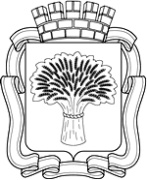 Российская ФедерацияАдминистрация города Канска
Красноярского краяПОСТАНОВЛЕНИЕО внесении изменений в постановление администрации города Канска от 15.12.2016 № 1396В соответствии со статьей 179 Бюджетного кодекса Российской Федерации, на основании постановления администрации города Канска от 22.08.2013 № 1096 «Об утверждении Порядка принятия решений о разработке муниципальных программ города Канска, их формирования и реализации», руководствуясь статьями 30, 35 Устава города Канска, ПОСТАНОВЛЯЮ:1. Внести в постановление администрации г. Канска от 15.12.2016 № 1396 «Об утверждении муниципальной программы города Канска «Развитие физической культуры, спорта и молодежной политики» (далее – постановление) следующие изменения:1.1. Приложение к постановлению изложить в новой редакции согласно приложению к настоящему постановлению.2. Опубликовать настоящее постановление в газете «Канский вестник»   и разместить на официальном сайте муниципального образования город Канск в сети Интернет.3. Контроль за исполнением настоящего постановления возложить        на заместителя главы города по социальной политике Ю.А. Ломову, заместителя главы города по экономике и финансам Е.Н. Лифанскую.4. Постановление вступает в силу со дня его официального опубликования, но не ранее 01 января 2021 года.Исполняющий обязанностиглавы города Канска			                                                С.В. ОбверткинаПриложение к постановлению администрации города Канска от 26.11.2020 № 1052Приложениек постановлениюадминистрации города Канскаот 15.12. 2016 № 1396Муниципальная программа города Канска «Развитие физической культуры, спорта и молодежной политики» Паспорт муниципальной программы города Канска2. Характеристика текущего состояния социально-экономического развития в сфере физической культуры, спорта и молодежной политики, в сфере социально ориентированных некоммерческих организаций с указанием основных показателей социально-экономического развития города КанскаЦели государственной политики в сфере физической культуры и спорта определены Концепцией долгосрочного социально-экономического развития Российской Федерации на период до 2020 года, утвержденной распоряжением Правительства Российской Федерации от 17.11.2008 № 1662-р,   предусматривающей необходимость создания условий для ведения гражданами здорового образа жизни, развития массового спорта и повышения конкурентоспособности российского спорта на международной спортивной арене, а также создание условий для успешной социализации и эффективной самореализации молодежи, усиление патриотического воспитания молодежи.По данным Территориального органа Федеральной службы государственной статистики в Канске на 01.01.2020 г. проживает 88 917 человек. Из них почти 42,0% систематически занимаются физической культурой и спортом. На сегодняшний день в городе работают три муниципальные спортивные школы: МБУ «СШ им. М.Ф. Мочалова»,  МБУ СШ «Олимпиец» и МБУ  СШ им. В.И. Стольникова, а также МБУ «ММЦ» г. Канска и МБУ «ФСК «Текстильщик», на базе которого функционируют 3 клуба по месту жительства граждан. Успешно развиваются более 20 видов спорта.В спортивных школах обучается 1308 человек. В СШ численность штатных работников тренеров-преподавателей по видам спорта составляет 43 человека, из них  с высшим образованием – 22,  со средним профессиональным образованием – 21.В городе работает общественная организация – коллегия по вопросам физической культуры и спорту, в состав которой входят руководители спортивных учреждений, спортсооружений, федераций, ветераны спорта и активные деятели физической культуры. Функционируют 8 федераций по видам спорта, наиболее активными являются федерации: биатлона, футбола, волейбола, баскетбола, хоккея, тхэквондо, киокусинкай-каратэ. В течение года проводится работа с представителями городских федераций по видам спорта, методическими объединениями дошкольных образовательных учреждений, средних образовательных школ, профессиональных образовательных учреждений, как в рабочем порядке, так и непосредственно перед проведением спортивных мероприятий. Сборные команды учебных заведений защищают честь города на краевых соревнованиях, а также являются неоднократными победителями и призерами краевых соревнований по видам спорта. При проведении краевых и городских спортивно-массовых мероприятий готовятся соответствующие документы: распоряжения и постановления администрации  города Канска, положения о проведении соревнований и другие. Работает Канское отделение краевой региональной общественной организации ветеранов войны, труда и спорта физкультурных организаций края, которое возглавляет Владимир Чубыкин.Ежегодно в городе проводится более 180 физкультурных мероприятий и спортивных мероприятий. Самыми массовыми из них являются: спартакиада на Кубок Главы города Канска, спартакиада учащихся (Школьная спортивная лига). В городе проводятся всероссийские массовые акции: «Российский азимут», «Кросс наций», «Лыжня России», марафоны аэробики, йога-форумы. Совершенствуется физкультурно-оздоровительная работа в клубах по месту жительства граждан на базе МБУ «ФСК «Текстильщик». Выступления канских спортсменов всегда отличались высокими результатами – имеются победители и призёры краевых, республиканских, всесоюзных соревнований, члены сборной края, победители соревнований на краевом уровне трудовых коллективов, ветеранов. В городе есть чемпион России по самбо, чемпион г. Москвы по боксу.В рамках муниципальной программы для достижения целей государственной политики в сфере физической культуры и спорта необходимо удвоить число граждан систематически занимающихся физической культурой и спортом, одновременно необходимо решать задачи по подготовке спортивного резерва.Отдел физической культуры спорта и молодежной политики привлекает несовершеннолетних, находящихся в социально опасном положении, к занятиям в художественных, технических, спортивных и других клубах, кружках, секциях, способствуют их приобщению к ценностям отечественной и мировой культуры, оказывают содействие специализированным учреждениям для несовершеннолетних, нуждающихся в социальной реабилитации, специальным учебно-воспитательным учреждениям и центрам временного содержания для несовершеннолетних правонарушителей органов внутренних дел в организации спортивной и культурно-воспитательной работы с несовершеннолетними, помещенными в указанные учреждения. Значительным потенциалом обладают программы, направленные на привлечение несовершеннолетних, находящихся в социально опасном положении в социально-полезную деятельность, волонтерские практики. Перспективными выглядят, как достаточно традиционные программы спортивной подготовки такие как: бокс, борьба, восточные единоборства, так и добровольческие организации.На базе многофункционального молодежного центра для старших подростков организованы мероприятия в рамках военно-патриотических клубов, цель деятельности которых — нравственное и патриотическое воспитание молодежи, формирование здорового образа жизни, морально-психологической готовности к службе в армии и войсках МВД России.Выявление, развитие и направление потенциала молодежи на решение вопросов развития территории решается в рамках деятельности Многопрофильного молодежного центра.  В настоящее время 36,4% молодежи от общего количества молодых граждан города участвуют в социальных проектах. Данный показатель обусловлен не только недостаточной социальной активностью самой молодежи, но и недостаточно эффективной общегосударственной системой, реализующей молодежную политику краевого и муниципального уровней.  Для эффективности реализации мероприятий в области патриотического воспитания молодежи города Канска необходимо деятельное участие патриотических объединений (клубов, объединений), в городских и краевых мероприятиях, направленных на популяризацию военной службы в рядах Вооруженных Сил Российской Федерации, а также на повышение интереса к изучению истории России, Красноярского края, родного города.Нормативно-правовое регулирование поддержки социально ориентированных некоммерческих организаций (далее - СОНКО) Красноярского края, в том числе и города Канска, осуществляется общими нормами Федерального закона от 12.01.1996 № 7-ФЗ "О некоммерческих организациях", Постановления Правительства Российской Федерации от 23 августа 2011 № 713 "О предоставлении поддержки социально ориентированным некоммерческим организациям", Постановления Правительства Красноярского края от 30.09.2013 № 509-п "Об утверждении государственной программы Красноярского края "Содействие развитию гражданского общества". С 2016 г. в рамках реализации государственной программы Красноярского края "Содействие развитию гражданского общества" в Канске осуществляет деятельность муниципальный координатор программы поддержки СОНКО, функцией которого является оповещение членов НКО о проводимых мероприятиях в рамках государственной программы.На сегодняшний день на территории города Канска зарегистрировано 66 некоммерческих организации. Фактическую деятельность осуществляет порядка 30 организаций. Все они являются социально ориентированными. Как и прежде, большинство организаций не осуществляет хозяйственной деятельности, как результат, отсутствуют средства на обеспечение жизнедеятельности организаций. Источником существования являются частные пожертвования и субсидии, полученные на реализацию грантовых проектов. Как и прежде, остается актуальной проблема сопровождения и координации деятельности некоммерческих организаций. С этой целью в 2016 году в Канске был создан Муниципальный ресурсный центр поддержки общественных инициатив (далее - МРЦПОИ), который с 2020 года выполняет функцию Зонального ресурсного центра поддержки общественных инициатив. На базе центра представители социально ориентированных некоммерческих организаций, гражданские активисты, социальные предприниматели могут получать не только консультационно-методическую поддержку в рамках осуществления проектной деятельности, пройти обучение, но и воспользоваться имеющимися ресурсами центра для проведения мероприятий. В 2020 году на финансирование мероприятий по созданию и обеспечению деятельности муниципального ресурсного центра поддержки общественных инициатив бюджет города Канска получил субсидию из средств краевого бюджета в размере 500000 рублей, а из бюджета города 63000 рублей. По итогам реализации средств субсидии в 2019 году достигнуты следующие значения показателей результативности исполнения мероприятий:1) количество поддержанных общественных инициатив (проектов) и обращений представителей социально ориентированных некоммерческих организаций (далее - СОНКО) и граждан муниципального образования благодаря работе МРЦПОИ за текущий год на муниципальном, региональном и федеральном уровне - 24;2) количество образованных СОНКО - 1;3) количество оказанных услуг МРЦПОИ клиентам за первый год в соответствии с планом мероприятий - не менее 781.С целью реализации средств субсидии была разработана нормативно-правовая база, позволяющая на конкурсной основе передать средства субсидии для реализации СОНКО. В 2017 году таким общественным объединением стало АНО «Центр поддержки общественных инициатив "Луч". Соглашение о сотрудничестве между администрацией города Канска и АНО ЦПОИ "Луч" по организации совместной работы по созданию и деятельности муниципального ресурсного центра поддержки общественных инициатив согласно действующему законодательству заключено до 01.12.2021.Благодаря деятельности Муниципального ресурсного центра общественных инициатив некоммерческие организации стали активнее участвовать в различных грантовых конкурсах.В 2020 году бюджет города Канска получил субсидию из средств краевого бюджета в размере 220 379,41 рубля на поддержку деятельности социально ориентированных организаций. Также на эти цели из бюджета города было выделено 37000 рублей. В результате конкурсного отбора была предоставлена поддержка социально ориентированным некоммерческим организациям на реализацию следующих проектов:С 2016 года решена проблема информированности о деятельности СОНКО. В социальной сети в «ВКонтакте» создано сообщество "Центр поддержки общественных инициатив «Луч» (АНО «Центр поддержки общественных инициатив «Луч»), где оказывается консультативная помощь и методическая поддержка некоммерческим неправительственным организациям, осуществляющим деятельность на территории города Канска; проводится информационно-аналитическая работа по социальной проблематике города и края (проведение исследований, публикация материалов); формируется развитие партнерских взаимоотношений между некоммерческими организациями, органами государственной власти и местного самоуправления в целях наиболее эффективного осуществления социально значимых для местного сообщества проектов. Также жители города могут информацию о поддержке СОНКО получить на сайте администрации города Канска в разделе «Активный гражданин».В настоящее время развитие социально ориентированных некоммерческих организаций возможно на основе программно-целевого метода, применение которого позволит обеспечить решение проблем и рационализацию ресурсной базы. Эффективность программно-целевого метода обусловлена его системным, интегрирующим характером, что позволит сконцентрировать ресурсы на приоритетных направлениях развития, достигнуть положительной динамики в установленные сроки реализации программы.В целях решения указанных проблем разработана настоящая муниципальная программа, реализация которой является важной составной частью социально-экономической политики, проводимой городом Канском.Невыполнение целевых показателей и показателей результативности муниципальной программы в полном объеме может быть обусловлено финансовыми рисками, вызванными недостаточностью и несвоевременностью объемов финансирования.Преодоление финансовых рисков возможно при условии достаточного и своевременного финансирования мероприятий из городского и краевого бюджета, а так же путем перераспределения финансовых ресурсов бюджета.В целях управления указанными рисками в процессе реализации муниципальной программы предусматривается:- текущий мониторинг выполнения муниципальной программы;- осуществление внутреннего контроля исполнения мероприятий муниципальной программы;- контроль достижения конечных результатов и эффективного использования финансовых средств муниципальной программы.Основной мерой управления рисками реализации муниципальной программы являются меры правового регулирования. При этом важным условием успешной реализации муниципальной программы является управление рисками с целью минимизации их влияния на достижение целей муниципальной программы. Финансовые риски связаны с возможными кризисными явлениями в мировой и российской экономике, которые могут привести к снижению объемов финансирования программных мероприятий из средств бюджетов бюджетной системы Российской Федерации. Возникновение данных рисков может привести к недофинансированию запланированных мероприятий муниципальной программы, что приведет к неисполнению программных мероприятий и недостижению целевых показателей муниципальной программы.  Минимизация данных рисков предусматривается мероприятиями муниципальной программы путем усиления контроля исполнителем, долгосрочным прогнозированием тенденций развития экономических процессов на территории города и за его пределами, учетом специфики и особенностей деятельности всех субъектов, реализующих программные мероприятия.Остальные виды рисков связаны со спецификой целей и задач муниципальной программы, и меры по их минимизации будут приниматься в ходе оперативного управления. Финансирование мероприятий муниципальной программы в очередном финансовом году осуществляется с учетом результатов мониторинга и оценки эффективности реализации муниципальной программы в отчетном периоде.3. Приоритеты и цели социально-экономического развития в сфере физической культуры, спорта и молодежной политики, в сфере социально ориентированных некоммерческих организаций описание основных целей  и задач программы, тенденции социально-экономического развития сферы физической культуры, спорта и молодежной политики, сферы социально ориентированных некоммерческих организацийК приоритетным направлениям реализации муниципальной программы в сфере физической культуры, спорта и молодежной политики относятся:- развитие массовой физической культуры и спорта и формирование здорового образа жизни;- развитие детско-юношеского спорта;- повышение гражданской активности молодежи в решении социально-экономических задач развития города;- развитие сектора СОНКО.Согласно вышеизложенному основными целями муниципальной программы являются:1. Создание условий, обеспечивающих возможность населению города Канска систематически заниматься физической культурой и спортом;2. Формирование цельной системы подготовки спортивного резерва;3. Создание условий для развития потенциала молодежи и его реализации в социально-экономическом, общественно-политическом и культурном развитии города Канска;4. Повышение качества и эффективности управления в сфере физической культуры, спорта и молодежной политики;5. Содействие формированию условий, способствующего развитию гражданских инициатив, поддержка социально ориентированных некоммерческих организаций.Для достижения целей муниципальной программы необходимо решение следующих задач:1. Обеспечение развития массовой физической культуры;2. Обеспечение условий для подготовки спортивного резерва в муниципальных спортивных учреждениях;3. Создание условий успешной социализации и эффективной самореализации молодежи города Канска;4. Создание условий для эффективного и ответственного управления финансовыми ресурсами, в рамках выполнения установленных функций и полномочий;5. Создание условий для обеспечения участия социально ориентированных общественных организаций в решении социально значимых вопросов.Решение указанных задач обеспечивается через систему мероприятий, предусмотренных в подпрограммах муниципальной программы.Реализация мероприятий муниципальной программы будет способствовать достижению следующих социально-экономических результатов: - увеличению числа жителей города систематически занимающихся физической культурой и спортом;- увеличению количества граждан, занимающихся в  муниципальных спортивных учреждениях осуществляющих спортивную подготовку и подготовку спортивного резерва;- реализации проектов, способствующих гражданскому воспитанию молодежи, защите их законных интересов, формированию их интересов, правовой, политической социальной культуры и гражданской позиции  молодежи. Решение поставленных задач в сфере развития СОНКО направлено на создание условий для включения СОНКО в процессы социально-экономического и общественно-политического развития города Канска, а также их доступа к предоставлению услуг в социальной сфере.4. Прогноз конечных результатов программы, характеризующих целевое состояние (изменение состояния) уровня и качества жизни населения, социально-экономическое развитие социальной сферы физической культуры, спорта и молодежной политики, сферы социально ориентированных некоммерческих организаций, экономики, степени реализации других общественно значимых интересов.	Своевременная и в полном объеме реализация муниципальной программы позволит к 2023 году:  - увеличить и сохранить долю граждан, систематически занимающихся физической культурой и спортом к общей численности населения города до 43,0%;- повысить и сохранить численность занимающихся в муниципальных спортивных   учреждениях до 1634 человека;- увеличить и сохранить количество социально-экономических проектов, реализуемых молодежью города, до 50 единиц;- увеличить и сохранить удельный вес молодых граждан, вовлеченных в реализацию социально-экономических проектов до 37,0% к 2023 году.Перечень целевых показателей муниципальной программы города Канска с указанием планируемых к достижению значений в результате реализации муниципальной программы города Канска представлены в приложении к паспорту муниципальной программы города Канска. Целевые показатели Программы связаны с показателями подпрограмм, ожидаемыми результатами реализации мероприятий подпрограмм, сводными показателями муниципальных заданий. Прогноз сводных показателей муниципальных заданий на оказание муниципальных услуг (выполнение работ) представлен в приложении № 3 к муниципальной программе.5. Информация по подпрограммам, отдельным мероприятиям программыМуниципальная программа города Канска включает 4 подпрограммы, реализация мероприятий которых в комплексе призвана обеспечить достижение цели и решение программных задач:подпрограмма 1 «Развитие массовой физической культуры и спорта»;подпрограмма 2 «Вовлечение молодежи в социальную практику»;подпрограмма 3 «Обеспечение реализации муниципальной программы города Канска и прочие мероприятия»;подпрограмма 4 «Поддержка социально ориентированных некоммерческих организаций в городе Канске»Реализация мероприятий подпрограмм позволит достичь в 2017 - 2024 годах следующих результатов:по подпрограмме 1 «Развитие массовой физической культуры и спорта»:- увеличить долю граждан, систематически занимающихся физической культурой и спортом к общей численности населения города – 43%;- увеличить численность занимающихся граждан в муниципальных учреждениях дополнительного образования спортивной направленности – 1634 человека;- увеличить количество участников официальных физкультурных и спортивных мероприятий, проводимых на территории города согласно календарному плану официальных физкультурных мероприятий и спортивных мероприятий города – 15 500 человек.К приоритетным направлениям реализации муниципальной программы в сфере физической культуры и спорта относятся:- формирование здорового образа жизни через развитие массовой физической культуры и спорта;- развитие детско-юношеского спорта.по подпрограмме 2 «Вовлечение молодежи в социальную практику»: - увеличить удельный вес молодых граждан, проживающих в городе Канске, вовлеченных в реализацию социально – экономических проектов – 37 %;-увеличить количество поддержанных социально – экономических проектов, реализуемых молодежью города Канска – 50 проектов;- сохронить количество созданных рабочих мест для несовершеннолетних граждан, проживающих в городе Канске – 200 человек.К приоритетным направлениям реализации муниципальной программы в сфере молодежной политики относится повышение гражданской активности молодежи в решении социально-экономических задач развития города.по подпрограмме 3 «Обеспечение реализации муниципальной программы города Канска и прочие мероприятия»:- увеличить количество специалистов, повысивших квалификацию, обученных на семинарах, прошедших переподготовку – 23 человека;- обеспечить своевременность разработки нормативно  - правовых актов, договоров и соглашений, формирующих расходные обязательства – 100 %.Расходы данной подпрограммы предусматриваются на следующие приоритетные направления:- мероприятия по повышению эффективности бюджетных расходов, направленных на повышение качества финансового управления, а также внедрения современных методик и технологий планирования и контроля исполнения бюджета;- мероприятия по управлению кадровыми ресурсами, включая проведение мероприятий по оптимальному уровню укомплектованности штатной численности работников сферы физической культуры, спорта и молодежной политики, организацию профессиональной подготовки работников, их переподготовку, повышение квалификации и стажировку;- мероприятия по сбору и обработке данных официального статистического наблюдения и мониторинг состояния сферы физической культуры, спорта и молодежной политики;- мероприятия по проведению экономического анализа деятельности подведомственных бюджетных учреждений и утверждения экономических показателей их деятельности, а также проверки в подведомственных учреждениях финансово-хозяйственной деятельности и использования имущественного комплекса.по подпрограмма 4 «Поддержка социально ориентированных некоммерческих организаций в городе Канске»- развитие системы механизмов консультационной, имущественной и организационно-технической поддержки СОНКО путем создания и (или) поддержки муниципального ресурсного центра поддержки общественных инициатив;- предоставление СОНКО на конкурсной основе муниципальных грантов в форме субсидий.Ожидаемые результаты от реализации подпрограммы с указанием динамики изменения показателей результативности, отражающих социально-экономическую эффективность реализации подпрограммы, представлены в приложении № 1 к подпрограмме 4.Информация по ресурсному обеспечению подпрограммы, в том числе по источникам финансирования на очередной финансовый год и плановый период, представлена в приложении № 2 к подпрограмме 4.Муниципальная программа не содержит отдельных мероприятий.6. Информация о ресурсном обеспечении программыИнформация о ресурсном обеспечении муниципальной программы города Канска за счет средств городского бюджета, в том числе средств, поступивших из бюджетов других уровней бюджетной системы и бюджетов государственных внебюджетных фондов представлена в приложении № 1 к муниципальной программе.Информация об источниках финансирования подпрограмм, отдельных мероприятий муниципальной программы города Канска (средства городского бюджета, в том числе средства, поступившие из бюджетов других уровней бюджетной системы, бюджетов государственных внебюджетных фондов) представлена в приложении № 2 к муниципальной программе.       Приложение № 4к муниципальной программе города Канска«Развитие массовой физической культуры, спорта и молодежной политики» Подпрограмма «Развитие массовой физической культуры и спорта»Паспорт подпрограммы Мероприятия подпрограммы	Перечень мероприятий подпрограммы приведен в приложении № 2 к подпрограмме.Механизм реализации подпрограммы	Главным распорядителем бюджетных средств является Отдел ФКСиМП.	Финансирование мероприятий Подпрограммы осуществляется за счет средств  субсидий, предоставляемых по соглашению на финансовое обеспечение муниципального задания и на цели, не связанные с финансовым обеспечением муниципального задания, заключенных между Отделом ФКСиМП и подведомственными муниципальными бюджетными учреждениями.4. Управление подпрограммой и контроль за исполнением подпрограммы	4.1. Текущее управление и контроль за исполнением Подпрограммы осуществляет Отдел ФКСиМП.	Отдел  ФКСиМП несет ответственность за реализацию Подпрограммы, достижение конечного результата, целевое и эффективное использование финансовых средств, выделяемых на выполнение подпрограммы.4.2.  Отдел ФКСиМП осуществляет:- координацию исполнения мероприятий Подпрограммы, мониторинг их реализации;- непосредственный контроль за ходом реализации мероприятий Подпрограммы;- подготовку отчетов о реализации Подпрограммы в соответствии с Порядком принятия решений о разработке муниципальных программ города Канска, их формирования и реализации, утвержденным постановлением администрации г. Канска от 22.08.2013 № 1096.	4.3. Контроль за целевым расходованием бюджетных средств, за ходом реализации мероприятий Подпрограммы и за достижением конечных результатов осуществляет Отдел ФКСиМП.	4.4. Отдел ФКСиМП вправе запрашивать у получателей бюджетных средств необходимые документы и информацию, связанные с реализацией  мероприятий Подпрограммы, для рассмотрения и подготовки сводной информации.	4.5. Отдел ФКСиМП контролирует соблюдение условий выделения, получения, целевого использования и возврата средств краевого бюджета, в случае их предоставления. 	4.6. Внутренний муниципальный финансовый контроль за использованием средств городского бюджета в ходе реализации Подпрограммы  осуществляет Финансовое управление администрации города Канска. Внешний муниципальный финансовый контроль за использованием средств городского бюджета в ходе реализации Подпрограммы  осуществляет Контрольно-счетная комиссия города Канска.                                                                                                                                                                                                                     Приложение № 1к подпрограмме «Развитие массовой физической культуры и спорта», реализуемой в рамках муниципальной программы города Канска «Развитие физической культуры, спорта и молодежной политики»ПЕРЕЧЕНЬИ ЗНАЧЕНИЯ ПОКАЗАТЕЛЕЙ РЕЗУЛЬТАТИВНОСТИ ПОДПРОГРАММЫПриложение № 5к муниципальной программе города Канска«Развитие массовой физической культуры, спорта и молодежной политики» Подпрограмма «Вовлечение молодежи в социальную практику» 1.Паспорт подпрограммы 2. Мероприятия подпрограммыПеречень мероприятий подпрограммы приведён в приложении № 2 к Подпрограмме.3.Механизм реализации подпрограммы	Главным распорядителем бюджетных средств является Отдел ФКСиМП.	Финансирование мероприятий Подпрограммы осуществляется за счет средств  субсидий, предоставляемых по соглашению на финансовое обеспечение муниципального задания и на цели, не связанные с финансовым обеспечением муниципального задания, заключенных между Отделом ФКСиМП и подведомственными муниципальными бюджетными учреждениями.4. Управление подпрограммой и контроль за исполнением подпрограммы.	4.1. Текущее управление и контроль за исполнением Подпрограммы осуществляет Отдел ФКСиМП.	Отдел  ФКСиМП несет ответственность за реализацию Подпрограммы, достижение конечного результата, целевое и эффективное использование финансовых средств, выделяемых на выполнение подпрограммы.4.2.  Отдел ФКСиМП осуществляет:- координацию исполнения мероприятий Подпрограммы, мониторинг их реализации;- непосредственный контроль за ходом реализации мероприятий Подпрограммы;- подготовку отчетов о реализации Подпрограммы в соответствии с Порядком принятия решений о разработке муниципальных программ города Канска, их формирования и реализации, утвержденным постановлением администрации города Канска от 22.08.2013 № 1096.	4.3. Контроль за целевым расходованием бюджетных средств, за ходом реализации мероприятий Подпрограммы и за достижением конечных результатов осуществляет Отдел ФКСиМП.	4.4. Отдел ФКСиМП вправе запрашивать у получателей бюджетных средств необходимые документы и информацию, связанные с реализацией  мероприятий Подпрограммы, для рассмотрения и подготовки сводной информации.	4.5. Отдел ФКСиМП контролирует соблюдение условий выделения, получения, целевого использования и возврата средств краевого бюджета. 	4.6. Внутренний муниципальный финансовый контроль за использованием средств городского бюджета в ходе реализации Подпрограммы  осуществляет Финансовое управление администрации города Канска. Внешний муниципальный финансовый контроль за использованием средств городского бюджета в ходе реализации Подпрограммы  осуществляет Контрольно-счетная комиссия города Канска.Приложение № 1к подпрограмме «Вовлечение молодежи в социальную практику», реализуемой в рамках муниципальной программы города Канска «Развитие физической культуры, спорта и молодежной политики»ПЕРЕЧЕНЬИ ЗНАЧЕНИЯ ПОКАЗАТЕЛЕЙ РЕЗУЛЬТАТИВНОСТИ ПОДПРОГРАММЫПриложение № 6 к муниципальной программегорода Канска «Развитие массовой физической культуры, спорта и молодежной политики» Подпрограмма«Обеспечение реализации муниципальной программы города Канскаи прочие мероприятия»Паспорт подпрограммыМероприятия подпрограммы	Перечень мероприятий подпрограммы приведен в приложении № 2 к подпрограмме. 3.Механизм реализации подпрограммы	Главным распорядителем бюджетных средств является Отдел ФКСиМП.	Финансирование мероприятий Подпрограммы осуществляется за счет средств городского бюджета в соответствии с мероприятиями подпрограммы, согласно приложению № 2 к подпрограмме (далее - мероприятия подпрограммы).Получателем бюджетных средств и заказчиком является Отдел ФКСиМП администрации города Канска, который заключает контракты (договоры) на приобретение товаров, выполнение работ, оказание услуг в соответствии с Федеральным законом от 05.04.2013 № 44-Ф3 «О контрактной системе в сфере закупок товаров, работ, услуг для обеспечения государственных и муниципальных нужд».4. Управление подпрограммой и контроль за исполнением подпрограммы	4.1. Текущее управление и контроль за исполнением Подпрограммы осуществляет Отдел ФКСиМП.	Отдел  ФКСиМП несет ответственность за реализацию Подпрограммы, достижение конечного результата, целевое и эффективное использование финансовых средств, выделяемых на выполнение Подпрограммы.4.2.  Отдел ФКСиМП осуществляет:- координацию исполнения мероприятий Подпрограммы, мониторинг их реализации;- непосредственный контроль за ходом реализации мероприятий Подпрограммы;- подготовку отчетов о реализации Подпрограммы в соответствии с Порядком принятия решений о разработке муниципальных программ города Канска, их формирования и реализации, утвержденным постановлением администрации г. Канска от 22.08.2013 № 1096.	4.3. Контроль за целевым расходованием бюджетных средств, за ходом реализации мероприятий Подпрограммы и за достижением конечных результатов осуществляет Отдел ФКСиМП.	4.4. Отдел ФКСиМП вправе запрашивать у получателей бюджетных средств необходимые документы и информацию, связанные с реализацией  мероприятий Подпрограммы, для рассмотрения и подготовки сводной информации.	4.5. Отдел ФКСиМП контролирует соблюдение условий выделения, получения, целевого использования и возврата средств краевого бюджета, в случае их предоставления. 	4.6. Внутренний муниципальный финансовый контроль за использованием средств городского бюджета в ходе реализации Подпрограммы  осуществляет Финансовое управление администрации города Канска. Внешний муниципальный финансовый контроль за использованием средств городского бюджета в ходе реализации Подпрограммы  осуществляет Контрольно-счетная комиссия города Канска.                                                                                                                                                                                                                     Приложение № 1к подпрограмме «Обеспечение реализации муниципальной программы города Канска и прочие мероприятия», реализуемой в рамках муниципальной программы города Канска «Развитие физической культуры, спорта и молодежной политики»ПЕРЕЧЕНЬИ ЗНАЧЕНИЯ ПОКАЗАТЕЛЕЙ РЕЗУЛЬТАТИВНОСТИ ПОДПРОГРАММЫПриложение № 7 к муниципальной программегорода Канска «Развитие массовой физической культуры, спорта и молодежной политики» Подпрограмма  «Поддержка социально ориентированных некоммерческих организаций города Канска»Паспорт подпрограммыМероприятия подпрограммы	Перечень мероприятий подпрограммы приведен в приложении № 2 к подпрограмме. 3.Механизм реализации подпрограммы	Главным распорядителем бюджетных средств является Отдел ФКСиМП.	Финансирование мероприятий Подпрограммы осуществляется за счет средств городского бюджета в соответствии с мероприятиями подпрограммы, согласно приложению № 2 к подпрограмме (далее - мероприятия подпрограммы).Получателем бюджетных средств и заказчиком является Отдел ФКСиМП администрации города Канска, который заключает контракты (договоры) на приобретение товаров, выполнение работ, оказание услуг в соответствии с Федеральным законом от 05.04.2013 № 44-Ф3 «О контрактной системе в сфере закупок товаров, работ, услуг для обеспечения государственных и муниципальных нужд».4. Управление подпрограммой и контроль за исполнением подпрограммы	4.1. Текущее управление и контроль за исполнением Подпрограммы осуществляет Отдел ФКСиМП.	Отдел  ФКСиМП несет ответственность за реализацию Подпрограммы, достижение конечного результата, целевое и эффективное использование финансовых средств, выделяемых на выполнение Подпрограммы.4.2.  Отдел ФКСиМП осуществляет:- координацию исполнения мероприятий Подпрограммы, мониторинг их реализации;- непосредственный контроль за ходом реализации мероприятий Подпрограммы;- подготовку отчетов о реализации Подпрограммы в соответствии с Порядком принятия решений о разработке муниципальных программ города Канска, их формирования и реализации, утвержденным постановлением администрации г. Канска от 22.08.2013 № 1096.	4.3. Контроль за целевым расходованием бюджетных средств, за ходом реализации мероприятий Подпрограммы и за достижением конечных результатов осуществляет Отдел ФКСиМП.	4.4. Отдел ФКСиМП вправе запрашивать у получателей бюджетных средств необходимые документы и информацию, связанные с реализацией  мероприятий Подпрограммы, для рассмотрения и подготовки сводной информации.	4.5. Отдел ФКСиМП контролирует соблюдение условий выделения, получения, целевого использования и возврата средств краевого бюджета, в случае их предоставления. 	4.6. Внутренний муниципальный финансовый контроль за использованием средств городского бюджета в ходе реализации Подпрограммы  осуществляет Финансовое управление администрации города Канска. Внешний муниципальный финансовый контроль за использованием средств городского бюджета в ходе реализации Подпрограммы  осуществляет Контрольно-счетная комиссия города Канска.                                                                                                                                                                                                                     Приложение № 1к подпрограмме «Поддержка социально ориентированных некоммерческих организаций города Канска», реализуемой в рамках муниципальной программы города Канска «Развитие физической культуры, спорта и молодежной политики»Перечень и значения показателей результативности подпрограммы 26.11.2020№1052Наименование муниципальной программы города Канска«Развитие физической культуры, спорта и молодежной политики» (далее - муниципальная программа)Основания для разработки муниципальной программы города КанскаСтатья 179 Бюджетного кодекса Российской Федерации;Постановление администрации города Канска от 22.08.2013 № 1095 «Об утверждении перечня муниципальных программ города Канска»;Постановление администрации города Канска от 22.08.2013 № 1096 «Об утверждении Порядка принятия решений о разработке муниципальных программ города Канска, их формирования и реализации»Ответственный исполнитель муниципальной программы города КанскаОтдел физической культуры, спорта и молодежной политики администрации г. КанскаСоисполнители муниципальной программы города КанскаОтсутствуютПеречень подпрограмм и отдельных мероприятий муниципальной программы города Канска1. Развитие массовой физической культуры и спорта.2. Вовлечение молодежи в социальную практику.3. Обеспечение реализации муниципальной программы и прочие мероприятия4. Поддержка социально ориентированных некоммерческих организаций города КанскаЦели муниципальной программы города Канска- создание условий, обеспечивающих возможность гражданам города Канска систематически заниматься физической культурой и спортом;- формирование цельной системы подготовки спортивного резерва;- создание условий для развития потенциала молодежи и его реализации в социально-экономическом, общественно-политическом и культурном развитии города Канска;- повышение качества и эффективности управления в сфере физической культуры, спорта и молодежной политики;- содействие формированию условий, способствующего развитию гражданских инициатив, поддержка социально ориентированных некоммерческих организацийЗадачи муниципальной программы города Канска1. Обеспечение развития массовой физической культуры.2. Обеспечение условий для подготовки спортивного резерва в муниципальных спортивных учреждениях.3. Создание условий успешной социализации и эффективной самореализации молодежи города Канска.4. Создание условий для обеспечения участия социально ориентированных общественных организаций в решении социально значимых вопросов5. Создание условий для эффективного и ответственного управления финансовыми ресурсами, в рамках выполнения установленных функций и полномочийЭтапы и сроки реализации муниципальной программы города КанскаСроки реализации: 2017 - 2030 годы, без деления на этапыПеречень целевых показателей муниципальной программы города Канска с указанием планируемых к достижению значений в результате реализации муниципальной программы города КанскаПредставлен в приложении к паспорту муниципальной программы города КанскаИнформация по ресурсному обеспечению муниципальной программы города Канска, в том числе по годам реализации программыОбщий объем бюджетных ассигнований на реализацию муниципальной программы составляет 854 376 309,46 руб., в том числе по годам: 2017 год – 92 104 369,00 руб.;2018 год – 117 835 201,60 руб.;2019 год – 123 624 353,86 руб.;2020 год – 142 316 079,00 руб.;2021 год – 130 725 447,00 руб.;2022 год – 128 227 647,00 руб.;2023 год – 119 543 212,00 руб.Из них: из средств краевого бюджета – 65 131 088,86 руб., в том числе по годам:2017 год – 6 479 155,00 руб.;2018 год – 18 907 668,00 руб.;2019 год – 17 726 721,86 руб.;2020 год – 16 748 344,00 руб.;2021 год – 1 741 600,00 руб.;2022 год – 1 763 800,00 руб.;2023 год – 1 763 800,00 руб.из средств городского бюджета – 789 245 220,60 руб., в том числе по годам:2017 год – 85 625 214,00 руб.;2018 год – 98 927 533,60 руб.;2019 год – 105 897 632,00 руб.;2020 год – 125 567 735,00 руб.;2021 год – 128 983 847,00 руб.;2022 год – 126 463 847,00 руб.;2023 год – 117 779 412,00 руб.№ п/пНазвание проектаЗаявительСумма поддержки, руб.1Мир глазами ребёнкаАвтономная некоммерческая организация поддержки семей, воспитывающих детей с ограниченными возможностями здоровья «Спектр»50 000,002Многонациональный город читаетАвтономная некоммерческая организация «Центр поддержки общественных инициатив «Луч»70 379,413Виртуальный Парк Победы города КанскаМестная общественная организация ветеранов (пенсионеров) войны, труда вооруженных сил и правоохранительных органов г. Канска100 000,004Минифестиваль по Брейкингу «Сила духа»Канская местная общественная организация «Федерация Брейк-Данса города Канска»37 000,00Итого257379,41Приложение к паспорту муниципальной программы города Канска «Развитие физической культуры, спорта и молодежной политики»ПЕРЕЧЕНЬПЕРЕЧЕНЬПЕРЕЧЕНЬПЕРЕЧЕНЬПЕРЕЧЕНЬПЕРЕЧЕНЬПЕРЕЧЕНЬПЕРЕЧЕНЬПЕРЕЧЕНЬПЕРЕЧЕНЬПЕРЕЧЕНЬПЕРЕЧЕНЬПЕРЕЧЕНЬЦЕЛЕВЫХ ПОКАЗАТЕЛЕЙ МУНИЦИПАЛЬНОЙ ПРОГРАММЫ ГОРОДА КАНСКАЦЕЛЕВЫХ ПОКАЗАТЕЛЕЙ МУНИЦИПАЛЬНОЙ ПРОГРАММЫ ГОРОДА КАНСКАЦЕЛЕВЫХ ПОКАЗАТЕЛЕЙ МУНИЦИПАЛЬНОЙ ПРОГРАММЫ ГОРОДА КАНСКАЦЕЛЕВЫХ ПОКАЗАТЕЛЕЙ МУНИЦИПАЛЬНОЙ ПРОГРАММЫ ГОРОДА КАНСКАЦЕЛЕВЫХ ПОКАЗАТЕЛЕЙ МУНИЦИПАЛЬНОЙ ПРОГРАММЫ ГОРОДА КАНСКАЦЕЛЕВЫХ ПОКАЗАТЕЛЕЙ МУНИЦИПАЛЬНОЙ ПРОГРАММЫ ГОРОДА КАНСКАЦЕЛЕВЫХ ПОКАЗАТЕЛЕЙ МУНИЦИПАЛЬНОЙ ПРОГРАММЫ ГОРОДА КАНСКАЦЕЛЕВЫХ ПОКАЗАТЕЛЕЙ МУНИЦИПАЛЬНОЙ ПРОГРАММЫ ГОРОДА КАНСКАЦЕЛЕВЫХ ПОКАЗАТЕЛЕЙ МУНИЦИПАЛЬНОЙ ПРОГРАММЫ ГОРОДА КАНСКАЦЕЛЕВЫХ ПОКАЗАТЕЛЕЙ МУНИЦИПАЛЬНОЙ ПРОГРАММЫ ГОРОДА КАНСКАЦЕЛЕВЫХ ПОКАЗАТЕЛЕЙ МУНИЦИПАЛЬНОЙ ПРОГРАММЫ ГОРОДА КАНСКАЦЕЛЕВЫХ ПОКАЗАТЕЛЕЙ МУНИЦИПАЛЬНОЙ ПРОГРАММЫ ГОРОДА КАНСКАЦЕЛЕВЫХ ПОКАЗАТЕЛЕЙ МУНИЦИПАЛЬНОЙ ПРОГРАММЫ ГОРОДА КАНСКАС УКАЗАНИЕМ ПЛАНИРУЕМЫХ К ДОСТИЖЕНИЮ ЗНАЧЕНИЙ В РЕЗУЛЬТАТЕС УКАЗАНИЕМ ПЛАНИРУЕМЫХ К ДОСТИЖЕНИЮ ЗНАЧЕНИЙ В РЕЗУЛЬТАТЕС УКАЗАНИЕМ ПЛАНИРУЕМЫХ К ДОСТИЖЕНИЮ ЗНАЧЕНИЙ В РЕЗУЛЬТАТЕС УКАЗАНИЕМ ПЛАНИРУЕМЫХ К ДОСТИЖЕНИЮ ЗНАЧЕНИЙ В РЕЗУЛЬТАТЕС УКАЗАНИЕМ ПЛАНИРУЕМЫХ К ДОСТИЖЕНИЮ ЗНАЧЕНИЙ В РЕЗУЛЬТАТЕС УКАЗАНИЕМ ПЛАНИРУЕМЫХ К ДОСТИЖЕНИЮ ЗНАЧЕНИЙ В РЕЗУЛЬТАТЕС УКАЗАНИЕМ ПЛАНИРУЕМЫХ К ДОСТИЖЕНИЮ ЗНАЧЕНИЙ В РЕЗУЛЬТАТЕС УКАЗАНИЕМ ПЛАНИРУЕМЫХ К ДОСТИЖЕНИЮ ЗНАЧЕНИЙ В РЕЗУЛЬТАТЕС УКАЗАНИЕМ ПЛАНИРУЕМЫХ К ДОСТИЖЕНИЮ ЗНАЧЕНИЙ В РЕЗУЛЬТАТЕС УКАЗАНИЕМ ПЛАНИРУЕМЫХ К ДОСТИЖЕНИЮ ЗНАЧЕНИЙ В РЕЗУЛЬТАТЕС УКАЗАНИЕМ ПЛАНИРУЕМЫХ К ДОСТИЖЕНИЮ ЗНАЧЕНИЙ В РЕЗУЛЬТАТЕС УКАЗАНИЕМ ПЛАНИРУЕМЫХ К ДОСТИЖЕНИЮ ЗНАЧЕНИЙ В РЕЗУЛЬТАТЕС УКАЗАНИЕМ ПЛАНИРУЕМЫХ К ДОСТИЖЕНИЮ ЗНАЧЕНИЙ В РЕЗУЛЬТАТЕРЕАЛИЗАЦИИ МУНИЦИПАЛЬНОЙ ПРОГРАММЫ ГОРОДА КАНСКАРЕАЛИЗАЦИИ МУНИЦИПАЛЬНОЙ ПРОГРАММЫ ГОРОДА КАНСКАРЕАЛИЗАЦИИ МУНИЦИПАЛЬНОЙ ПРОГРАММЫ ГОРОДА КАНСКАРЕАЛИЗАЦИИ МУНИЦИПАЛЬНОЙ ПРОГРАММЫ ГОРОДА КАНСКАРЕАЛИЗАЦИИ МУНИЦИПАЛЬНОЙ ПРОГРАММЫ ГОРОДА КАНСКАРЕАЛИЗАЦИИ МУНИЦИПАЛЬНОЙ ПРОГРАММЫ ГОРОДА КАНСКАРЕАЛИЗАЦИИ МУНИЦИПАЛЬНОЙ ПРОГРАММЫ ГОРОДА КАНСКАРЕАЛИЗАЦИИ МУНИЦИПАЛЬНОЙ ПРОГРАММЫ ГОРОДА КАНСКАРЕАЛИЗАЦИИ МУНИЦИПАЛЬНОЙ ПРОГРАММЫ ГОРОДА КАНСКАРЕАЛИЗАЦИИ МУНИЦИПАЛЬНОЙ ПРОГРАММЫ ГОРОДА КАНСКАРЕАЛИЗАЦИИ МУНИЦИПАЛЬНОЙ ПРОГРАММЫ ГОРОДА КАНСКАРЕАЛИЗАЦИИ МУНИЦИПАЛЬНОЙ ПРОГРАММЫ ГОРОДА КАНСКАРЕАЛИЗАЦИИ МУНИЦИПАЛЬНОЙ ПРОГРАММЫ ГОРОДА КАНСКА № п/пЦели, целевые показатели муниципальной программы города КанскаЕдиница измеренияГод, предшествующий реализации муниципальной программы города КанскаГоды реализации муниципальной программы города КанскаГоды реализации муниципальной программы города КанскаГоды реализации муниципальной программы города КанскаГоды реализации муниципальной программы города КанскаГоды реализации муниципальной программы города КанскаГоды реализации муниципальной программы города КанскаГоды реализации муниципальной программы города КанскаГоды реализации муниципальной программы города КанскаГоды реализации муниципальной программы города Канска № п/пЦели, целевые показатели муниципальной программы города КанскаЕдиница измерения20162017 год2018 год2019 год2020 год2021 год2022 год2023 годгоды до конца реализации муниципальной программы города Канска в пятилетнем интервалегоды до конца реализации муниципальной программы города Канска в пятилетнем интервале № п/пЦели, целевые показатели муниципальной программы города КанскаЕдиница измерения20162017 год2018 год2019 год2020 год2021 год2022 год2023 год2025203012345678910111.Цели: Создание условий, обеспечивающих возможность гражданам города Канска систематически заниматься физической культурой и спортом. Формирование цельной системы подготовки спортивного резерваЦели: Создание условий, обеспечивающих возможность гражданам города Канска систематически заниматься физической культурой и спортом. Формирование цельной системы подготовки спортивного резерваЦели: Создание условий, обеспечивающих возможность гражданам города Канска систематически заниматься физической культурой и спортом. Формирование цельной системы подготовки спортивного резерваЦели: Создание условий, обеспечивающих возможность гражданам города Канска систематически заниматься физической культурой и спортом. Формирование цельной системы подготовки спортивного резерваЦели: Создание условий, обеспечивающих возможность гражданам города Канска систематически заниматься физической культурой и спортом. Формирование цельной системы подготовки спортивного резерваЦели: Создание условий, обеспечивающих возможность гражданам города Канска систематически заниматься физической культурой и спортом. Формирование цельной системы подготовки спортивного резерваЦели: Создание условий, обеспечивающих возможность гражданам города Канска систематически заниматься физической культурой и спортом. Формирование цельной системы подготовки спортивного резерваЦели: Создание условий, обеспечивающих возможность гражданам города Канска систематически заниматься физической культурой и спортом. Формирование цельной системы подготовки спортивного резерваЦели: Создание условий, обеспечивающих возможность гражданам города Канска систематически заниматься физической культурой и спортом. Формирование цельной системы подготовки спортивного резерваЦели: Создание условий, обеспечивающих возможность гражданам города Канска систематически заниматься физической культурой и спортом. Формирование цельной системы подготовки спортивного резерваЦели: Создание условий, обеспечивающих возможность гражданам города Канска систематически заниматься физической культурой и спортом. Формирование цельной системы подготовки спортивного резерваЦели: Создание условий, обеспечивающих возможность гражданам города Канска систематически заниматься физической культурой и спортом. Формирование цельной системы подготовки спортивного резерва1.1.Доля граждан, систематически занимающихся физической культурой и спортом к общей численности населения города%32,038,040,841,542,042,042,042,043,046,01.2.Численность граждан, занимающихся в муниципальных спортивных учреждениях чел.15741604153114911308163416341634166416642.Цель: Создание условий для развития потенциала молодежи и его реализации в социально-экономическом, общественно-политическом и культурном развитии города КанскаЦель: Создание условий для развития потенциала молодежи и его реализации в социально-экономическом, общественно-политическом и культурном развитии города КанскаЦель: Создание условий для развития потенциала молодежи и его реализации в социально-экономическом, общественно-политическом и культурном развитии города КанскаЦель: Создание условий для развития потенциала молодежи и его реализации в социально-экономическом, общественно-политическом и культурном развитии города КанскаЦель: Создание условий для развития потенциала молодежи и его реализации в социально-экономическом, общественно-политическом и культурном развитии города КанскаЦель: Создание условий для развития потенциала молодежи и его реализации в социально-экономическом, общественно-политическом и культурном развитии города КанскаЦель: Создание условий для развития потенциала молодежи и его реализации в социально-экономическом, общественно-политическом и культурном развитии города КанскаЦель: Создание условий для развития потенциала молодежи и его реализации в социально-экономическом, общественно-политическом и культурном развитии города КанскаЦель: Создание условий для развития потенциала молодежи и его реализации в социально-экономическом, общественно-политическом и культурном развитии города КанскаЦель: Создание условий для развития потенциала молодежи и его реализации в социально-экономическом, общественно-политическом и культурном развитии города КанскаЦель: Создание условий для развития потенциала молодежи и его реализации в социально-экономическом, общественно-политическом и культурном развитии города КанскаЦель: Создание условий для развития потенциала молодежи и его реализации в социально-экономическом, общественно-политическом и культурном развитии города Канска2.1.Удельный вес молодых граждан, проживающих в городе Канске, вовлеченных в реализацию социально-экономических проектов%35,435,434,836,236,436,836,83737,5383.Цель: Создание условий для эффективного и ответственного управления финансовыми ресурсами, в рамках выполнения установленных функций и полномочийЦель: Создание условий для эффективного и ответственного управления финансовыми ресурсами, в рамках выполнения установленных функций и полномочийЦель: Создание условий для эффективного и ответственного управления финансовыми ресурсами, в рамках выполнения установленных функций и полномочийЦель: Создание условий для эффективного и ответственного управления финансовыми ресурсами, в рамках выполнения установленных функций и полномочийЦель: Создание условий для эффективного и ответственного управления финансовыми ресурсами, в рамках выполнения установленных функций и полномочийЦель: Создание условий для эффективного и ответственного управления финансовыми ресурсами, в рамках выполнения установленных функций и полномочийЦель: Создание условий для эффективного и ответственного управления финансовыми ресурсами, в рамках выполнения установленных функций и полномочийЦель: Создание условий для эффективного и ответственного управления финансовыми ресурсами, в рамках выполнения установленных функций и полномочийЦель: Создание условий для эффективного и ответственного управления финансовыми ресурсами, в рамках выполнения установленных функций и полномочийЦель: Создание условий для эффективного и ответственного управления финансовыми ресурсами, в рамках выполнения установленных функций и полномочийЦель: Создание условий для эффективного и ответственного управления финансовыми ресурсами, в рамках выполнения установленных функций и полномочийЦель: Создание условий для эффективного и ответственного управления финансовыми ресурсами, в рамках выполнения установленных функций и полномочий3.1.Своевременность разработки нормативно правовых актов, договоров и соглашений, формирующих расходные обязательства%1001001001001001001001001001004.Цель: Содействие формированию условий, способствующего развитию гражданских инициатив, и поддержка социально ориентированных некоммерческих организацийЦель: Содействие формированию условий, способствующего развитию гражданских инициатив, и поддержка социально ориентированных некоммерческих организацийЦель: Содействие формированию условий, способствующего развитию гражданских инициатив, и поддержка социально ориентированных некоммерческих организацийЦель: Содействие формированию условий, способствующего развитию гражданских инициатив, и поддержка социально ориентированных некоммерческих организацийЦель: Содействие формированию условий, способствующего развитию гражданских инициатив, и поддержка социально ориентированных некоммерческих организацийЦель: Содействие формированию условий, способствующего развитию гражданских инициатив, и поддержка социально ориентированных некоммерческих организацийЦель: Содействие формированию условий, способствующего развитию гражданских инициатив, и поддержка социально ориентированных некоммерческих организацийЦель: Содействие формированию условий, способствующего развитию гражданских инициатив, и поддержка социально ориентированных некоммерческих организацийЦель: Содействие формированию условий, способствующего развитию гражданских инициатив, и поддержка социально ориентированных некоммерческих организацийЦель: Содействие формированию условий, способствующего развитию гражданских инициатив, и поддержка социально ориентированных некоммерческих организацийЦель: Содействие формированию условий, способствующего развитию гражданских инициатив, и поддержка социально ориентированных некоммерческих организацийЦель: Содействие формированию условий, способствующего развитию гражданских инициатив, и поддержка социально ориентированных некоммерческих организаций4.1.Доля граждан, вовлеченных в решение социальных проблем жителей Канска, от общего количества населения Канска. %xxxx26,426,927,127,12828Приложение 1к муниципальной программе г. КанскаПриложение 1к муниципальной программе г. КанскаПриложение 1к муниципальной программе г. КанскаПриложение 1к муниципальной программе г. КанскаПриложение 1к муниципальной программе г. КанскаПриложение 1к муниципальной программе г. Канска«Развитие физической культуры, спорта и молодежной политики"«Развитие физической культуры, спорта и молодежной политики"«Развитие физической культуры, спорта и молодежной политики"«Развитие физической культуры, спорта и молодежной политики"«Развитие физической культуры, спорта и молодежной политики"«Развитие физической культуры, спорта и молодежной политики"ИНФОРМАЦИЯ
О РЕСУРСНОМ ОБЕСПЕЧЕНИИ МУНИЦИПАЛЬНОЙ ПРОГРАММЫ ГОРОДА
КАНСКА ЗА СЧЕТ СРЕДСТВ ГОРОДСКОГО БЮДЖЕТА, В ТОМ ЧИСЛЕ
СРЕДСТВ, ПОСТУПИВШИХ ИЗ БЮДЖЕТОВ ДРУГИХ УРОВНЕЙ БЮДЖЕТНОЙ
СИСТЕМЫ И БЮДЖЕТОВ ГОСУДАРСТВЕННЫХ ВНЕБЮДЖЕТНЫХ ФОНДОВ
КАНСКА ЗА СЧЕТ СРЕДСТВ ГОРОДСКОГО БЮДЖЕТА, В ТОМ ЧИСЛЕ
СРЕДСТВ, ПОСТУПИВШИХ ИЗ БЮДЖЕТОВ ДРУГИХ УРОВНЕЙ БЮДЖЕТНОЙ
СИСТЕМЫ И БЮДЖЕТОВ ГОСУДАРСТВЕННЫХ ВНЕБЮДЖЕТНЫХ ФОНДОВИНФОРМАЦИЯ
О РЕСУРСНОМ ОБЕСПЕЧЕНИИ МУНИЦИПАЛЬНОЙ ПРОГРАММЫ ГОРОДА
КАНСКА ЗА СЧЕТ СРЕДСТВ ГОРОДСКОГО БЮДЖЕТА, В ТОМ ЧИСЛЕ
СРЕДСТВ, ПОСТУПИВШИХ ИЗ БЮДЖЕТОВ ДРУГИХ УРОВНЕЙ БЮДЖЕТНОЙ
СИСТЕМЫ И БЮДЖЕТОВ ГОСУДАРСТВЕННЫХ ВНЕБЮДЖЕТНЫХ ФОНДОВ
КАНСКА ЗА СЧЕТ СРЕДСТВ ГОРОДСКОГО БЮДЖЕТА, В ТОМ ЧИСЛЕ
СРЕДСТВ, ПОСТУПИВШИХ ИЗ БЮДЖЕТОВ ДРУГИХ УРОВНЕЙ БЮДЖЕТНОЙ
СИСТЕМЫ И БЮДЖЕТОВ ГОСУДАРСТВЕННЫХ ВНЕБЮДЖЕТНЫХ ФОНДОВИНФОРМАЦИЯ
О РЕСУРСНОМ ОБЕСПЕЧЕНИИ МУНИЦИПАЛЬНОЙ ПРОГРАММЫ ГОРОДА
КАНСКА ЗА СЧЕТ СРЕДСТВ ГОРОДСКОГО БЮДЖЕТА, В ТОМ ЧИСЛЕ
СРЕДСТВ, ПОСТУПИВШИХ ИЗ БЮДЖЕТОВ ДРУГИХ УРОВНЕЙ БЮДЖЕТНОЙ
СИСТЕМЫ И БЮДЖЕТОВ ГОСУДАРСТВЕННЫХ ВНЕБЮДЖЕТНЫХ ФОНДОВ
КАНСКА ЗА СЧЕТ СРЕДСТВ ГОРОДСКОГО БЮДЖЕТА, В ТОМ ЧИСЛЕ
СРЕДСТВ, ПОСТУПИВШИХ ИЗ БЮДЖЕТОВ ДРУГИХ УРОВНЕЙ БЮДЖЕТНОЙ
СИСТЕМЫ И БЮДЖЕТОВ ГОСУДАРСТВЕННЫХ ВНЕБЮДЖЕТНЫХ ФОНДОВИНФОРМАЦИЯ
О РЕСУРСНОМ ОБЕСПЕЧЕНИИ МУНИЦИПАЛЬНОЙ ПРОГРАММЫ ГОРОДА
КАНСКА ЗА СЧЕТ СРЕДСТВ ГОРОДСКОГО БЮДЖЕТА, В ТОМ ЧИСЛЕ
СРЕДСТВ, ПОСТУПИВШИХ ИЗ БЮДЖЕТОВ ДРУГИХ УРОВНЕЙ БЮДЖЕТНОЙ
СИСТЕМЫ И БЮДЖЕТОВ ГОСУДАРСТВЕННЫХ ВНЕБЮДЖЕТНЫХ ФОНДОВ
КАНСКА ЗА СЧЕТ СРЕДСТВ ГОРОДСКОГО БЮДЖЕТА, В ТОМ ЧИСЛЕ
СРЕДСТВ, ПОСТУПИВШИХ ИЗ БЮДЖЕТОВ ДРУГИХ УРОВНЕЙ БЮДЖЕТНОЙ
СИСТЕМЫ И БЮДЖЕТОВ ГОСУДАРСТВЕННЫХ ВНЕБЮДЖЕТНЫХ ФОНДОВИНФОРМАЦИЯ
О РЕСУРСНОМ ОБЕСПЕЧЕНИИ МУНИЦИПАЛЬНОЙ ПРОГРАММЫ ГОРОДА
КАНСКА ЗА СЧЕТ СРЕДСТВ ГОРОДСКОГО БЮДЖЕТА, В ТОМ ЧИСЛЕ
СРЕДСТВ, ПОСТУПИВШИХ ИЗ БЮДЖЕТОВ ДРУГИХ УРОВНЕЙ БЮДЖЕТНОЙ
СИСТЕМЫ И БЮДЖЕТОВ ГОСУДАРСТВЕННЫХ ВНЕБЮДЖЕТНЫХ ФОНДОВ
КАНСКА ЗА СЧЕТ СРЕДСТВ ГОРОДСКОГО БЮДЖЕТА, В ТОМ ЧИСЛЕ
СРЕДСТВ, ПОСТУПИВШИХ ИЗ БЮДЖЕТОВ ДРУГИХ УРОВНЕЙ БЮДЖЕТНОЙ
СИСТЕМЫ И БЮДЖЕТОВ ГОСУДАРСТВЕННЫХ ВНЕБЮДЖЕТНЫХ ФОНДОВИНФОРМАЦИЯ
О РЕСУРСНОМ ОБЕСПЕЧЕНИИ МУНИЦИПАЛЬНОЙ ПРОГРАММЫ ГОРОДА
КАНСКА ЗА СЧЕТ СРЕДСТВ ГОРОДСКОГО БЮДЖЕТА, В ТОМ ЧИСЛЕ
СРЕДСТВ, ПОСТУПИВШИХ ИЗ БЮДЖЕТОВ ДРУГИХ УРОВНЕЙ БЮДЖЕТНОЙ
СИСТЕМЫ И БЮДЖЕТОВ ГОСУДАРСТВЕННЫХ ВНЕБЮДЖЕТНЫХ ФОНДОВ
КАНСКА ЗА СЧЕТ СРЕДСТВ ГОРОДСКОГО БЮДЖЕТА, В ТОМ ЧИСЛЕ
СРЕДСТВ, ПОСТУПИВШИХ ИЗ БЮДЖЕТОВ ДРУГИХ УРОВНЕЙ БЮДЖЕТНОЙ
СИСТЕМЫ И БЮДЖЕТОВ ГОСУДАРСТВЕННЫХ ВНЕБЮДЖЕТНЫХ ФОНДОВИНФОРМАЦИЯ
О РЕСУРСНОМ ОБЕСПЕЧЕНИИ МУНИЦИПАЛЬНОЙ ПРОГРАММЫ ГОРОДА
КАНСКА ЗА СЧЕТ СРЕДСТВ ГОРОДСКОГО БЮДЖЕТА, В ТОМ ЧИСЛЕ
СРЕДСТВ, ПОСТУПИВШИХ ИЗ БЮДЖЕТОВ ДРУГИХ УРОВНЕЙ БЮДЖЕТНОЙ
СИСТЕМЫ И БЮДЖЕТОВ ГОСУДАРСТВЕННЫХ ВНЕБЮДЖЕТНЫХ ФОНДОВ
КАНСКА ЗА СЧЕТ СРЕДСТВ ГОРОДСКОГО БЮДЖЕТА, В ТОМ ЧИСЛЕ
СРЕДСТВ, ПОСТУПИВШИХ ИЗ БЮДЖЕТОВ ДРУГИХ УРОВНЕЙ БЮДЖЕТНОЙ
СИСТЕМЫ И БЮДЖЕТОВ ГОСУДАРСТВЕННЫХ ВНЕБЮДЖЕТНЫХ ФОНДОВИНФОРМАЦИЯ
О РЕСУРСНОМ ОБЕСПЕЧЕНИИ МУНИЦИПАЛЬНОЙ ПРОГРАММЫ ГОРОДА
КАНСКА ЗА СЧЕТ СРЕДСТВ ГОРОДСКОГО БЮДЖЕТА, В ТОМ ЧИСЛЕ
СРЕДСТВ, ПОСТУПИВШИХ ИЗ БЮДЖЕТОВ ДРУГИХ УРОВНЕЙ БЮДЖЕТНОЙ
СИСТЕМЫ И БЮДЖЕТОВ ГОСУДАРСТВЕННЫХ ВНЕБЮДЖЕТНЫХ ФОНДОВ
КАНСКА ЗА СЧЕТ СРЕДСТВ ГОРОДСКОГО БЮДЖЕТА, В ТОМ ЧИСЛЕ
СРЕДСТВ, ПОСТУПИВШИХ ИЗ БЮДЖЕТОВ ДРУГИХ УРОВНЕЙ БЮДЖЕТНОЙ
СИСТЕМЫ И БЮДЖЕТОВ ГОСУДАРСТВЕННЫХ ВНЕБЮДЖЕТНЫХ ФОНДОВИНФОРМАЦИЯ
О РЕСУРСНОМ ОБЕСПЕЧЕНИИ МУНИЦИПАЛЬНОЙ ПРОГРАММЫ ГОРОДА
КАНСКА ЗА СЧЕТ СРЕДСТВ ГОРОДСКОГО БЮДЖЕТА, В ТОМ ЧИСЛЕ
СРЕДСТВ, ПОСТУПИВШИХ ИЗ БЮДЖЕТОВ ДРУГИХ УРОВНЕЙ БЮДЖЕТНОЙ
СИСТЕМЫ И БЮДЖЕТОВ ГОСУДАРСТВЕННЫХ ВНЕБЮДЖЕТНЫХ ФОНДОВ
КАНСКА ЗА СЧЕТ СРЕДСТВ ГОРОДСКОГО БЮДЖЕТА, В ТОМ ЧИСЛЕ
СРЕДСТВ, ПОСТУПИВШИХ ИЗ БЮДЖЕТОВ ДРУГИХ УРОВНЕЙ БЮДЖЕТНОЙ
СИСТЕМЫ И БЮДЖЕТОВ ГОСУДАРСТВЕННЫХ ВНЕБЮДЖЕТНЫХ ФОНДОВИНФОРМАЦИЯ
О РЕСУРСНОМ ОБЕСПЕЧЕНИИ МУНИЦИПАЛЬНОЙ ПРОГРАММЫ ГОРОДА
КАНСКА ЗА СЧЕТ СРЕДСТВ ГОРОДСКОГО БЮДЖЕТА, В ТОМ ЧИСЛЕ
СРЕДСТВ, ПОСТУПИВШИХ ИЗ БЮДЖЕТОВ ДРУГИХ УРОВНЕЙ БЮДЖЕТНОЙ
СИСТЕМЫ И БЮДЖЕТОВ ГОСУДАРСТВЕННЫХ ВНЕБЮДЖЕТНЫХ ФОНДОВ
КАНСКА ЗА СЧЕТ СРЕДСТВ ГОРОДСКОГО БЮДЖЕТА, В ТОМ ЧИСЛЕ
СРЕДСТВ, ПОСТУПИВШИХ ИЗ БЮДЖЕТОВ ДРУГИХ УРОВНЕЙ БЮДЖЕТНОЙ
СИСТЕМЫ И БЮДЖЕТОВ ГОСУДАРСТВЕННЫХ ВНЕБЮДЖЕТНЫХ ФОНДОВИНФОРМАЦИЯ
О РЕСУРСНОМ ОБЕСПЕЧЕНИИ МУНИЦИПАЛЬНОЙ ПРОГРАММЫ ГОРОДА
КАНСКА ЗА СЧЕТ СРЕДСТВ ГОРОДСКОГО БЮДЖЕТА, В ТОМ ЧИСЛЕ
СРЕДСТВ, ПОСТУПИВШИХ ИЗ БЮДЖЕТОВ ДРУГИХ УРОВНЕЙ БЮДЖЕТНОЙ
СИСТЕМЫ И БЮДЖЕТОВ ГОСУДАРСТВЕННЫХ ВНЕБЮДЖЕТНЫХ ФОНДОВ
КАНСКА ЗА СЧЕТ СРЕДСТВ ГОРОДСКОГО БЮДЖЕТА, В ТОМ ЧИСЛЕ
СРЕДСТВ, ПОСТУПИВШИХ ИЗ БЮДЖЕТОВ ДРУГИХ УРОВНЕЙ БЮДЖЕТНОЙ
СИСТЕМЫ И БЮДЖЕТОВ ГОСУДАРСТВЕННЫХ ВНЕБЮДЖЕТНЫХ ФОНДОВИНФОРМАЦИЯ
О РЕСУРСНОМ ОБЕСПЕЧЕНИИ МУНИЦИПАЛЬНОЙ ПРОГРАММЫ ГОРОДА
КАНСКА ЗА СЧЕТ СРЕДСТВ ГОРОДСКОГО БЮДЖЕТА, В ТОМ ЧИСЛЕ
СРЕДСТВ, ПОСТУПИВШИХ ИЗ БЮДЖЕТОВ ДРУГИХ УРОВНЕЙ БЮДЖЕТНОЙ
СИСТЕМЫ И БЮДЖЕТОВ ГОСУДАРСТВЕННЫХ ВНЕБЮДЖЕТНЫХ ФОНДОВ
КАНСКА ЗА СЧЕТ СРЕДСТВ ГОРОДСКОГО БЮДЖЕТА, В ТОМ ЧИСЛЕ
СРЕДСТВ, ПОСТУПИВШИХ ИЗ БЮДЖЕТОВ ДРУГИХ УРОВНЕЙ БЮДЖЕТНОЙ
СИСТЕМЫ И БЮДЖЕТОВ ГОСУДАРСТВЕННЫХ ВНЕБЮДЖЕТНЫХ ФОНДОВИНФОРМАЦИЯ
О РЕСУРСНОМ ОБЕСПЕЧЕНИИ МУНИЦИПАЛЬНОЙ ПРОГРАММЫ ГОРОДА
КАНСКА ЗА СЧЕТ СРЕДСТВ ГОРОДСКОГО БЮДЖЕТА, В ТОМ ЧИСЛЕ
СРЕДСТВ, ПОСТУПИВШИХ ИЗ БЮДЖЕТОВ ДРУГИХ УРОВНЕЙ БЮДЖЕТНОЙ
СИСТЕМЫ И БЮДЖЕТОВ ГОСУДАРСТВЕННЫХ ВНЕБЮДЖЕТНЫХ ФОНДОВ
КАНСКА ЗА СЧЕТ СРЕДСТВ ГОРОДСКОГО БЮДЖЕТА, В ТОМ ЧИСЛЕ
СРЕДСТВ, ПОСТУПИВШИХ ИЗ БЮДЖЕТОВ ДРУГИХ УРОВНЕЙ БЮДЖЕТНОЙ
СИСТЕМЫ И БЮДЖЕТОВ ГОСУДАРСТВЕННЫХ ВНЕБЮДЖЕТНЫХ ФОНДОВИНФОРМАЦИЯ
О РЕСУРСНОМ ОБЕСПЕЧЕНИИ МУНИЦИПАЛЬНОЙ ПРОГРАММЫ ГОРОДА
КАНСКА ЗА СЧЕТ СРЕДСТВ ГОРОДСКОГО БЮДЖЕТА, В ТОМ ЧИСЛЕ
СРЕДСТВ, ПОСТУПИВШИХ ИЗ БЮДЖЕТОВ ДРУГИХ УРОВНЕЙ БЮДЖЕТНОЙ
СИСТЕМЫ И БЮДЖЕТОВ ГОСУДАРСТВЕННЫХ ВНЕБЮДЖЕТНЫХ ФОНДОВ
КАНСКА ЗА СЧЕТ СРЕДСТВ ГОРОДСКОГО БЮДЖЕТА, В ТОМ ЧИСЛЕ
СРЕДСТВ, ПОСТУПИВШИХ ИЗ БЮДЖЕТОВ ДРУГИХ УРОВНЕЙ БЮДЖЕТНОЙ
СИСТЕМЫ И БЮДЖЕТОВ ГОСУДАРСТВЕННЫХ ВНЕБЮДЖЕТНЫХ ФОНДОВИНФОРМАЦИЯ
О РЕСУРСНОМ ОБЕСПЕЧЕНИИ МУНИЦИПАЛЬНОЙ ПРОГРАММЫ ГОРОДА
КАНСКА ЗА СЧЕТ СРЕДСТВ ГОРОДСКОГО БЮДЖЕТА, В ТОМ ЧИСЛЕ
СРЕДСТВ, ПОСТУПИВШИХ ИЗ БЮДЖЕТОВ ДРУГИХ УРОВНЕЙ БЮДЖЕТНОЙ
СИСТЕМЫ И БЮДЖЕТОВ ГОСУДАРСТВЕННЫХ ВНЕБЮДЖЕТНЫХ ФОНДОВ
КАНСКА ЗА СЧЕТ СРЕДСТВ ГОРОДСКОГО БЮДЖЕТА, В ТОМ ЧИСЛЕ
СРЕДСТВ, ПОСТУПИВШИХ ИЗ БЮДЖЕТОВ ДРУГИХ УРОВНЕЙ БЮДЖЕТНОЙ
СИСТЕМЫ И БЮДЖЕТОВ ГОСУДАРСТВЕННЫХ ВНЕБЮДЖЕТНЫХ ФОНДОВИНФОРМАЦИЯ
О РЕСУРСНОМ ОБЕСПЕЧЕНИИ МУНИЦИПАЛЬНОЙ ПРОГРАММЫ ГОРОДА
КАНСКА ЗА СЧЕТ СРЕДСТВ ГОРОДСКОГО БЮДЖЕТА, В ТОМ ЧИСЛЕ
СРЕДСТВ, ПОСТУПИВШИХ ИЗ БЮДЖЕТОВ ДРУГИХ УРОВНЕЙ БЮДЖЕТНОЙ
СИСТЕМЫ И БЮДЖЕТОВ ГОСУДАРСТВЕННЫХ ВНЕБЮДЖЕТНЫХ ФОНДОВ
КАНСКА ЗА СЧЕТ СРЕДСТВ ГОРОДСКОГО БЮДЖЕТА, В ТОМ ЧИСЛЕ
СРЕДСТВ, ПОСТУПИВШИХ ИЗ БЮДЖЕТОВ ДРУГИХ УРОВНЕЙ БЮДЖЕТНОЙ
СИСТЕМЫ И БЮДЖЕТОВ ГОСУДАРСТВЕННЫХ ВНЕБЮДЖЕТНЫХ ФОНДОВИНФОРМАЦИЯ
О РЕСУРСНОМ ОБЕСПЕЧЕНИИ МУНИЦИПАЛЬНОЙ ПРОГРАММЫ ГОРОДА
КАНСКА ЗА СЧЕТ СРЕДСТВ ГОРОДСКОГО БЮДЖЕТА, В ТОМ ЧИСЛЕ
СРЕДСТВ, ПОСТУПИВШИХ ИЗ БЮДЖЕТОВ ДРУГИХ УРОВНЕЙ БЮДЖЕТНОЙ
СИСТЕМЫ И БЮДЖЕТОВ ГОСУДАРСТВЕННЫХ ВНЕБЮДЖЕТНЫХ ФОНДОВ
КАНСКА ЗА СЧЕТ СРЕДСТВ ГОРОДСКОГО БЮДЖЕТА, В ТОМ ЧИСЛЕ
СРЕДСТВ, ПОСТУПИВШИХ ИЗ БЮДЖЕТОВ ДРУГИХ УРОВНЕЙ БЮДЖЕТНОЙ
СИСТЕМЫ И БЮДЖЕТОВ ГОСУДАРСТВЕННЫХ ВНЕБЮДЖЕТНЫХ ФОНДОВИНФОРМАЦИЯ
О РЕСУРСНОМ ОБЕСПЕЧЕНИИ МУНИЦИПАЛЬНОЙ ПРОГРАММЫ ГОРОДА
КАНСКА ЗА СЧЕТ СРЕДСТВ ГОРОДСКОГО БЮДЖЕТА, В ТОМ ЧИСЛЕ
СРЕДСТВ, ПОСТУПИВШИХ ИЗ БЮДЖЕТОВ ДРУГИХ УРОВНЕЙ БЮДЖЕТНОЙ
СИСТЕМЫ И БЮДЖЕТОВ ГОСУДАРСТВЕННЫХ ВНЕБЮДЖЕТНЫХ ФОНДОВ
КАНСКА ЗА СЧЕТ СРЕДСТВ ГОРОДСКОГО БЮДЖЕТА, В ТОМ ЧИСЛЕ
СРЕДСТВ, ПОСТУПИВШИХ ИЗ БЮДЖЕТОВ ДРУГИХ УРОВНЕЙ БЮДЖЕТНОЙ
СИСТЕМЫ И БЮДЖЕТОВ ГОСУДАРСТВЕННЫХ ВНЕБЮДЖЕТНЫХ ФОНДОВИНФОРМАЦИЯ
О РЕСУРСНОМ ОБЕСПЕЧЕНИИ МУНИЦИПАЛЬНОЙ ПРОГРАММЫ ГОРОДА
КАНСКА ЗА СЧЕТ СРЕДСТВ ГОРОДСКОГО БЮДЖЕТА, В ТОМ ЧИСЛЕ
СРЕДСТВ, ПОСТУПИВШИХ ИЗ БЮДЖЕТОВ ДРУГИХ УРОВНЕЙ БЮДЖЕТНОЙ
СИСТЕМЫ И БЮДЖЕТОВ ГОСУДАРСТВЕННЫХ ВНЕБЮДЖЕТНЫХ ФОНДОВ
КАНСКА ЗА СЧЕТ СРЕДСТВ ГОРОДСКОГО БЮДЖЕТА, В ТОМ ЧИСЛЕ
СРЕДСТВ, ПОСТУПИВШИХ ИЗ БЮДЖЕТОВ ДРУГИХ УРОВНЕЙ БЮДЖЕТНОЙ
СИСТЕМЫ И БЮДЖЕТОВ ГОСУДАРСТВЕННЫХ ВНЕБЮДЖЕТНЫХ ФОНДОВИНФОРМАЦИЯ
О РЕСУРСНОМ ОБЕСПЕЧЕНИИ МУНИЦИПАЛЬНОЙ ПРОГРАММЫ ГОРОДА
КАНСКА ЗА СЧЕТ СРЕДСТВ ГОРОДСКОГО БЮДЖЕТА, В ТОМ ЧИСЛЕ
СРЕДСТВ, ПОСТУПИВШИХ ИЗ БЮДЖЕТОВ ДРУГИХ УРОВНЕЙ БЮДЖЕТНОЙ
СИСТЕМЫ И БЮДЖЕТОВ ГОСУДАРСТВЕННЫХ ВНЕБЮДЖЕТНЫХ ФОНДОВ
КАНСКА ЗА СЧЕТ СРЕДСТВ ГОРОДСКОГО БЮДЖЕТА, В ТОМ ЧИСЛЕ
СРЕДСТВ, ПОСТУПИВШИХ ИЗ БЮДЖЕТОВ ДРУГИХ УРОВНЕЙ БЮДЖЕТНОЙ
СИСТЕМЫ И БЮДЖЕТОВ ГОСУДАРСТВЕННЫХ ВНЕБЮДЖЕТНЫХ ФОНДОВИНФОРМАЦИЯ
О РЕСУРСНОМ ОБЕСПЕЧЕНИИ МУНИЦИПАЛЬНОЙ ПРОГРАММЫ ГОРОДА
КАНСКА ЗА СЧЕТ СРЕДСТВ ГОРОДСКОГО БЮДЖЕТА, В ТОМ ЧИСЛЕ
СРЕДСТВ, ПОСТУПИВШИХ ИЗ БЮДЖЕТОВ ДРУГИХ УРОВНЕЙ БЮДЖЕТНОЙ
СИСТЕМЫ И БЮДЖЕТОВ ГОСУДАРСТВЕННЫХ ВНЕБЮДЖЕТНЫХ ФОНДОВ
КАНСКА ЗА СЧЕТ СРЕДСТВ ГОРОДСКОГО БЮДЖЕТА, В ТОМ ЧИСЛЕ
СРЕДСТВ, ПОСТУПИВШИХ ИЗ БЮДЖЕТОВ ДРУГИХ УРОВНЕЙ БЮДЖЕТНОЙ
СИСТЕМЫ И БЮДЖЕТОВ ГОСУДАРСТВЕННЫХ ВНЕБЮДЖЕТНЫХ ФОНДОВИНФОРМАЦИЯ
О РЕСУРСНОМ ОБЕСПЕЧЕНИИ МУНИЦИПАЛЬНОЙ ПРОГРАММЫ ГОРОДА
КАНСКА ЗА СЧЕТ СРЕДСТВ ГОРОДСКОГО БЮДЖЕТА, В ТОМ ЧИСЛЕ
СРЕДСТВ, ПОСТУПИВШИХ ИЗ БЮДЖЕТОВ ДРУГИХ УРОВНЕЙ БЮДЖЕТНОЙ
СИСТЕМЫ И БЮДЖЕТОВ ГОСУДАРСТВЕННЫХ ВНЕБЮДЖЕТНЫХ ФОНДОВ
КАНСКА ЗА СЧЕТ СРЕДСТВ ГОРОДСКОГО БЮДЖЕТА, В ТОМ ЧИСЛЕ
СРЕДСТВ, ПОСТУПИВШИХ ИЗ БЮДЖЕТОВ ДРУГИХ УРОВНЕЙ БЮДЖЕТНОЙ
СИСТЕМЫ И БЮДЖЕТОВ ГОСУДАРСТВЕННЫХ ВНЕБЮДЖЕТНЫХ ФОНДОВИНФОРМАЦИЯ
О РЕСУРСНОМ ОБЕСПЕЧЕНИИ МУНИЦИПАЛЬНОЙ ПРОГРАММЫ ГОРОДА
КАНСКА ЗА СЧЕТ СРЕДСТВ ГОРОДСКОГО БЮДЖЕТА, В ТОМ ЧИСЛЕ
СРЕДСТВ, ПОСТУПИВШИХ ИЗ БЮДЖЕТОВ ДРУГИХ УРОВНЕЙ БЮДЖЕТНОЙ
СИСТЕМЫ И БЮДЖЕТОВ ГОСУДАРСТВЕННЫХ ВНЕБЮДЖЕТНЫХ ФОНДОВ
КАНСКА ЗА СЧЕТ СРЕДСТВ ГОРОДСКОГО БЮДЖЕТА, В ТОМ ЧИСЛЕ
СРЕДСТВ, ПОСТУПИВШИХ ИЗ БЮДЖЕТОВ ДРУГИХ УРОВНЕЙ БЮДЖЕТНОЙ
СИСТЕМЫ И БЮДЖЕТОВ ГОСУДАРСТВЕННЫХ ВНЕБЮДЖЕТНЫХ ФОНДОВИНФОРМАЦИЯ
О РЕСУРСНОМ ОБЕСПЕЧЕНИИ МУНИЦИПАЛЬНОЙ ПРОГРАММЫ ГОРОДА
КАНСКА ЗА СЧЕТ СРЕДСТВ ГОРОДСКОГО БЮДЖЕТА, В ТОМ ЧИСЛЕ
СРЕДСТВ, ПОСТУПИВШИХ ИЗ БЮДЖЕТОВ ДРУГИХ УРОВНЕЙ БЮДЖЕТНОЙ
СИСТЕМЫ И БЮДЖЕТОВ ГОСУДАРСТВЕННЫХ ВНЕБЮДЖЕТНЫХ ФОНДОВ
КАНСКА ЗА СЧЕТ СРЕДСТВ ГОРОДСКОГО БЮДЖЕТА, В ТОМ ЧИСЛЕ
СРЕДСТВ, ПОСТУПИВШИХ ИЗ БЮДЖЕТОВ ДРУГИХ УРОВНЕЙ БЮДЖЕТНОЙ
СИСТЕМЫ И БЮДЖЕТОВ ГОСУДАРСТВЕННЫХ ВНЕБЮДЖЕТНЫХ ФОНДОВИНФОРМАЦИЯ
О РЕСУРСНОМ ОБЕСПЕЧЕНИИ МУНИЦИПАЛЬНОЙ ПРОГРАММЫ ГОРОДА
КАНСКА ЗА СЧЕТ СРЕДСТВ ГОРОДСКОГО БЮДЖЕТА, В ТОМ ЧИСЛЕ
СРЕДСТВ, ПОСТУПИВШИХ ИЗ БЮДЖЕТОВ ДРУГИХ УРОВНЕЙ БЮДЖЕТНОЙ
СИСТЕМЫ И БЮДЖЕТОВ ГОСУДАРСТВЕННЫХ ВНЕБЮДЖЕТНЫХ ФОНДОВ
КАНСКА ЗА СЧЕТ СРЕДСТВ ГОРОДСКОГО БЮДЖЕТА, В ТОМ ЧИСЛЕ
СРЕДСТВ, ПОСТУПИВШИХ ИЗ БЮДЖЕТОВ ДРУГИХ УРОВНЕЙ БЮДЖЕТНОЙ
СИСТЕМЫ И БЮДЖЕТОВ ГОСУДАРСТВЕННЫХ ВНЕБЮДЖЕТНЫХ ФОНДОВИНФОРМАЦИЯ
О РЕСУРСНОМ ОБЕСПЕЧЕНИИ МУНИЦИПАЛЬНОЙ ПРОГРАММЫ ГОРОДА
КАНСКА ЗА СЧЕТ СРЕДСТВ ГОРОДСКОГО БЮДЖЕТА, В ТОМ ЧИСЛЕ
СРЕДСТВ, ПОСТУПИВШИХ ИЗ БЮДЖЕТОВ ДРУГИХ УРОВНЕЙ БЮДЖЕТНОЙ
СИСТЕМЫ И БЮДЖЕТОВ ГОСУДАРСТВЕННЫХ ВНЕБЮДЖЕТНЫХ ФОНДОВ
КАНСКА ЗА СЧЕТ СРЕДСТВ ГОРОДСКОГО БЮДЖЕТА, В ТОМ ЧИСЛЕ
СРЕДСТВ, ПОСТУПИВШИХ ИЗ БЮДЖЕТОВ ДРУГИХ УРОВНЕЙ БЮДЖЕТНОЙ
СИСТЕМЫ И БЮДЖЕТОВ ГОСУДАРСТВЕННЫХ ВНЕБЮДЖЕТНЫХ ФОНДОВИНФОРМАЦИЯ
О РЕСУРСНОМ ОБЕСПЕЧЕНИИ МУНИЦИПАЛЬНОЙ ПРОГРАММЫ ГОРОДА
КАНСКА ЗА СЧЕТ СРЕДСТВ ГОРОДСКОГО БЮДЖЕТА, В ТОМ ЧИСЛЕ
СРЕДСТВ, ПОСТУПИВШИХ ИЗ БЮДЖЕТОВ ДРУГИХ УРОВНЕЙ БЮДЖЕТНОЙ
СИСТЕМЫ И БЮДЖЕТОВ ГОСУДАРСТВЕННЫХ ВНЕБЮДЖЕТНЫХ ФОНДОВ
КАНСКА ЗА СЧЕТ СРЕДСТВ ГОРОДСКОГО БЮДЖЕТА, В ТОМ ЧИСЛЕ
СРЕДСТВ, ПОСТУПИВШИХ ИЗ БЮДЖЕТОВ ДРУГИХ УРОВНЕЙ БЮДЖЕТНОЙ
СИСТЕМЫ И БЮДЖЕТОВ ГОСУДАРСТВЕННЫХ ВНЕБЮДЖЕТНЫХ ФОНДОВИНФОРМАЦИЯ
О РЕСУРСНОМ ОБЕСПЕЧЕНИИ МУНИЦИПАЛЬНОЙ ПРОГРАММЫ ГОРОДА
КАНСКА ЗА СЧЕТ СРЕДСТВ ГОРОДСКОГО БЮДЖЕТА, В ТОМ ЧИСЛЕ
СРЕДСТВ, ПОСТУПИВШИХ ИЗ БЮДЖЕТОВ ДРУГИХ УРОВНЕЙ БЮДЖЕТНОЙ
СИСТЕМЫ И БЮДЖЕТОВ ГОСУДАРСТВЕННЫХ ВНЕБЮДЖЕТНЫХ ФОНДОВ
КАНСКА ЗА СЧЕТ СРЕДСТВ ГОРОДСКОГО БЮДЖЕТА, В ТОМ ЧИСЛЕ
СРЕДСТВ, ПОСТУПИВШИХ ИЗ БЮДЖЕТОВ ДРУГИХ УРОВНЕЙ БЮДЖЕТНОЙ
СИСТЕМЫ И БЮДЖЕТОВ ГОСУДАРСТВЕННЫХ ВНЕБЮДЖЕТНЫХ ФОНДОВИНФОРМАЦИЯ
О РЕСУРСНОМ ОБЕСПЕЧЕНИИ МУНИЦИПАЛЬНОЙ ПРОГРАММЫ ГОРОДА
КАНСКА ЗА СЧЕТ СРЕДСТВ ГОРОДСКОГО БЮДЖЕТА, В ТОМ ЧИСЛЕ
СРЕДСТВ, ПОСТУПИВШИХ ИЗ БЮДЖЕТОВ ДРУГИХ УРОВНЕЙ БЮДЖЕТНОЙ
СИСТЕМЫ И БЮДЖЕТОВ ГОСУДАРСТВЕННЫХ ВНЕБЮДЖЕТНЫХ ФОНДОВ
КАНСКА ЗА СЧЕТ СРЕДСТВ ГОРОДСКОГО БЮДЖЕТА, В ТОМ ЧИСЛЕ
СРЕДСТВ, ПОСТУПИВШИХ ИЗ БЮДЖЕТОВ ДРУГИХ УРОВНЕЙ БЮДЖЕТНОЙ
СИСТЕМЫ И БЮДЖЕТОВ ГОСУДАРСТВЕННЫХ ВНЕБЮДЖЕТНЫХ ФОНДОВИНФОРМАЦИЯ
О РЕСУРСНОМ ОБЕСПЕЧЕНИИ МУНИЦИПАЛЬНОЙ ПРОГРАММЫ ГОРОДА
КАНСКА ЗА СЧЕТ СРЕДСТВ ГОРОДСКОГО БЮДЖЕТА, В ТОМ ЧИСЛЕ
СРЕДСТВ, ПОСТУПИВШИХ ИЗ БЮДЖЕТОВ ДРУГИХ УРОВНЕЙ БЮДЖЕТНОЙ
СИСТЕМЫ И БЮДЖЕТОВ ГОСУДАРСТВЕННЫХ ВНЕБЮДЖЕТНЫХ ФОНДОВ
КАНСКА ЗА СЧЕТ СРЕДСТВ ГОРОДСКОГО БЮДЖЕТА, В ТОМ ЧИСЛЕ
СРЕДСТВ, ПОСТУПИВШИХ ИЗ БЮДЖЕТОВ ДРУГИХ УРОВНЕЙ БЮДЖЕТНОЙ
СИСТЕМЫ И БЮДЖЕТОВ ГОСУДАРСТВЕННЫХ ВНЕБЮДЖЕТНЫХ ФОНДОВ№ п/пСтатус (муниципальная программа города Канска, подпрограмма)Наименование муниципальной программы города Канска, подпрограммы Наименование главного распорядителя бюджетных средств (далее - ГРБС) Код бюджетной классификацииКод бюджетной классификацииКод бюджетной классификацииКод бюджетной классификацииОбъем бюджетных (внебюджетных) ассигнований, в том числе по годам реализации муниципальной программы города КанскаОбъем бюджетных (внебюджетных) ассигнований, в том числе по годам реализации муниципальной программы города КанскаОбъем бюджетных (внебюджетных) ассигнований, в том числе по годам реализации муниципальной программы города КанскаОбъем бюджетных (внебюджетных) ассигнований, в том числе по годам реализации муниципальной программы города КанскаОбъем бюджетных (внебюджетных) ассигнований, в том числе по годам реализации муниципальной программы города КанскаОбъем бюджетных (внебюджетных) ассигнований, в том числе по годам реализации муниципальной программы города КанскаОбъем бюджетных (внебюджетных) ассигнований, в том числе по годам реализации муниципальной программы города КанскаИтого на 2017-2023 годы№ п/пСтатус (муниципальная программа города Канска, подпрограмма)Наименование муниципальной программы города Канска, подпрограммы Наименование главного распорядителя бюджетных средств (далее - ГРБС) ГРБСРзПрЦСРВР2017 год2018 год2019 год2020 год2021 год2022 год2023 годИтого на 2017-2023 годы123456789101112131414151Муниципальная программа Развитие физической культуры, спорта и молодежной политикиВсего расходные обязательства по муниципальной программе города КанскаXXXX92 104 369,00117 835 201,60123 624 353,86142 316 079,00130 725 447,00128 227 647,00119 543 212,00854 376 309,461Муниципальная программа Развитие физической культуры, спорта и молодежной политикив том числе по ГРБС:1Муниципальная программа Развитие физической культуры, спорта и молодежной политикиОтдел физической культуры, спорта и молодежной политики администрации г. Канска911XXX92 104 369,00117 835 201,60123 624 353,86142 316 079,00130 625 447,00128 127 647,00119 443 212,00854 076 309,461.1Подпрограмма 1 Развитие массовой физической культуры и спортаВсего расходные обязательства по подпрограммеXXXX65 051 967,3474 511 341,7477 460 707,0076 567 059,5278 452 706,0078 441 646,0069 998 409,00520 483 836,601.1Подпрограмма 1 Развитие массовой физической культуры и спортав том числе по ГРБС:1.1Подпрограмма 1 Развитие массовой физической культуры и спортаОтдел физической культуры, спорта и молодежной политики администрации г. Канска911XXX65 051 967,3474 511 341,7477 460 707,0076 567 059,5278 452 706,0078 441 646,0069 998 409,00520 483 836,601.2Подпрограмма 2Вовлечение молодежи в социальную практикуВсего расходные обязательства по подпрограммеXXXX11 874 084,6616 444 250,2616 987 983,7836 387 234,4821 936 684,0019 463 234,0019 362 374,00142 455 845,181.2Подпрограмма 2Вовлечение молодежи в социальную практикуВсего расходные обязательства по подпрограммеXXXX11 874 084,6616 444 250,2616 987 983,7836 387 234,4821 936 684,0019 463 234,0019 362 374,00142 455 845,181.2Подпрограмма 2Вовлечение молодежи в социальную практикув том числе по ГРБС:1.2Подпрограмма 2Вовлечение молодежи в социальную практикуОтдел физической культуры, спорта и молодежной политики администрации г. Канска911XXX16 444 250,2616 987 983,7836 387 234,4821 936 684,0019 463 234,0019 362 374,00142 455 845,181.2Подпрограмма 2Вовлечение молодежи в социальную практикуОтдел физической культуры, спорта и молодежной политики администрации г. Канска911XXX11 874 084,6616 444 250,2616 987 983,7836 387 234,4821 936 684,0019 463 234,0019 362 374,00142 455 845,181.3Подпрограмма 3Обеспечение реализации муниципальной программы и прочие мероприятияВсего расходные обязательства по подпрограммеXXXX15 178 317,0026 879 609,6029 175 663,0829 361 785,0030 236 057,0030 222 767,0030 082 429,00191 136 627,681.3Подпрограмма 3Обеспечение реализации муниципальной программы и прочие мероприятияВсего расходные обязательства по подпрограммеXXXX15 178 317,0026 879 609,6029 175 663,0829 361 785,0030 236 057,0030 222 767,0030 082 429,00191 136 627,681.3Подпрограмма 3Обеспечение реализации муниципальной программы и прочие мероприятияв том числе по ГРБС:1.3Подпрограмма 3Обеспечение реализации муниципальной программы и прочие мероприятияОтдел физической культуры, спорта и молодежной политики администрации г. Канска911XXX26 879 609,6029 175 663,0829 361 785,0030 236 057,0027 289 336,000,00158 120 767,681.3Подпрограмма 3Обеспечение реализации муниципальной программы и прочие мероприятияОтдел физической культуры, спорта и молодежной политики администрации г. Канска911XXX15 178 317,0026 879 609,6029 175 663,0829 361 785,0030 236 057,0027 289 336,000,00158 120 767,681.4Подпрограмма 4Поддержка социально ориентированных некоммерческих организаций города КанскаВсего расходные обязательства по подпрограммеXXXX0,000,000,000,00100 000,00100 000,00100 000,00300 000,001.4Подпрограмма 4Поддержка социально ориентированных некоммерческих организаций города КанскаВсего расходные обязательства по подпрограммеXXXX0,000,000,000,00100 000,00100 000,00100 000,00300 000,001.4Подпрограмма 4Поддержка социально ориентированных некоммерческих организаций города Канскав том числе по ГРБС:1.4Подпрограмма 4Поддержка социально ориентированных некоммерческих организаций города КанскаОтдел физической культуры, спорта и молодежной политики администрации г. Канска911XXX0,000,000,00100 000,00100 000,00100 000,00300 000,001.4Подпрограмма 4Поддержка социально ориентированных некоммерческих организаций города КанскаОтдел физической культуры, спорта и молодежной политики администрации г. Канска911XXX0,000,000,000,00100 000,00100 000,00100 000,00300 000,00Приложение 2Приложение 2Приложение 2Приложение 2Приложение 2к муниципальной программе г. Канска «Развитие физической культуры, спорта и молодежной политики"к муниципальной программе г. Канска «Развитие физической культуры, спорта и молодежной политики"к муниципальной программе г. Канска «Развитие физической культуры, спорта и молодежной политики"к муниципальной программе г. Канска «Развитие физической культуры, спорта и молодежной политики"к муниципальной программе г. Канска «Развитие физической культуры, спорта и молодежной политики"ИНФОРМАЦИЯ
ОБ ИСТОЧНИКАХ ФИНАНСИРОВАНИЯ ПОДПРОГРАММ, ОТДЕЛЬНЫХ
МЕРОПРИЯТИЙ МУНИЦИПАЛЬНОЙ ПРОГРАММЫ ГОРОДА КАНСКА (СРЕДСТВА
ГОРОДСКОГО БЮДЖЕТА, В ТОМ ЧИСЛЕ СРЕДСТВА, ПОСТУПИВШИЕ
ИЗ БЮДЖЕТОВ ДРУГИХ УРОВНЕЙ БЮДЖЕТНОЙ СИСТЕМЫ, БЮДЖЕТОВ
ГОСУДАРСТВЕННЫХ ВНЕБЮДЖЕТНЫХ ФОНДОВ)ИНФОРМАЦИЯ
ОБ ИСТОЧНИКАХ ФИНАНСИРОВАНИЯ ПОДПРОГРАММ, ОТДЕЛЬНЫХ
МЕРОПРИЯТИЙ МУНИЦИПАЛЬНОЙ ПРОГРАММЫ ГОРОДА КАНСКА (СРЕДСТВА
ГОРОДСКОГО БЮДЖЕТА, В ТОМ ЧИСЛЕ СРЕДСТВА, ПОСТУПИВШИЕ
ИЗ БЮДЖЕТОВ ДРУГИХ УРОВНЕЙ БЮДЖЕТНОЙ СИСТЕМЫ, БЮДЖЕТОВ
ГОСУДАРСТВЕННЫХ ВНЕБЮДЖЕТНЫХ ФОНДОВ)ИНФОРМАЦИЯ
ОБ ИСТОЧНИКАХ ФИНАНСИРОВАНИЯ ПОДПРОГРАММ, ОТДЕЛЬНЫХ
МЕРОПРИЯТИЙ МУНИЦИПАЛЬНОЙ ПРОГРАММЫ ГОРОДА КАНСКА (СРЕДСТВА
ГОРОДСКОГО БЮДЖЕТА, В ТОМ ЧИСЛЕ СРЕДСТВА, ПОСТУПИВШИЕ
ИЗ БЮДЖЕТОВ ДРУГИХ УРОВНЕЙ БЮДЖЕТНОЙ СИСТЕМЫ, БЮДЖЕТОВ
ГОСУДАРСТВЕННЫХ ВНЕБЮДЖЕТНЫХ ФОНДОВ)ИНФОРМАЦИЯ
ОБ ИСТОЧНИКАХ ФИНАНСИРОВАНИЯ ПОДПРОГРАММ, ОТДЕЛЬНЫХ
МЕРОПРИЯТИЙ МУНИЦИПАЛЬНОЙ ПРОГРАММЫ ГОРОДА КАНСКА (СРЕДСТВА
ГОРОДСКОГО БЮДЖЕТА, В ТОМ ЧИСЛЕ СРЕДСТВА, ПОСТУПИВШИЕ
ИЗ БЮДЖЕТОВ ДРУГИХ УРОВНЕЙ БЮДЖЕТНОЙ СИСТЕМЫ, БЮДЖЕТОВ
ГОСУДАРСТВЕННЫХ ВНЕБЮДЖЕТНЫХ ФОНДОВ)ИНФОРМАЦИЯ
ОБ ИСТОЧНИКАХ ФИНАНСИРОВАНИЯ ПОДПРОГРАММ, ОТДЕЛЬНЫХ
МЕРОПРИЯТИЙ МУНИЦИПАЛЬНОЙ ПРОГРАММЫ ГОРОДА КАНСКА (СРЕДСТВА
ГОРОДСКОГО БЮДЖЕТА, В ТОМ ЧИСЛЕ СРЕДСТВА, ПОСТУПИВШИЕ
ИЗ БЮДЖЕТОВ ДРУГИХ УРОВНЕЙ БЮДЖЕТНОЙ СИСТЕМЫ, БЮДЖЕТОВ
ГОСУДАРСТВЕННЫХ ВНЕБЮДЖЕТНЫХ ФОНДОВ)ИНФОРМАЦИЯ
ОБ ИСТОЧНИКАХ ФИНАНСИРОВАНИЯ ПОДПРОГРАММ, ОТДЕЛЬНЫХ
МЕРОПРИЯТИЙ МУНИЦИПАЛЬНОЙ ПРОГРАММЫ ГОРОДА КАНСКА (СРЕДСТВА
ГОРОДСКОГО БЮДЖЕТА, В ТОМ ЧИСЛЕ СРЕДСТВА, ПОСТУПИВШИЕ
ИЗ БЮДЖЕТОВ ДРУГИХ УРОВНЕЙ БЮДЖЕТНОЙ СИСТЕМЫ, БЮДЖЕТОВ
ГОСУДАРСТВЕННЫХ ВНЕБЮДЖЕТНЫХ ФОНДОВ)ИНФОРМАЦИЯ
ОБ ИСТОЧНИКАХ ФИНАНСИРОВАНИЯ ПОДПРОГРАММ, ОТДЕЛЬНЫХ
МЕРОПРИЯТИЙ МУНИЦИПАЛЬНОЙ ПРОГРАММЫ ГОРОДА КАНСКА (СРЕДСТВА
ГОРОДСКОГО БЮДЖЕТА, В ТОМ ЧИСЛЕ СРЕДСТВА, ПОСТУПИВШИЕ
ИЗ БЮДЖЕТОВ ДРУГИХ УРОВНЕЙ БЮДЖЕТНОЙ СИСТЕМЫ, БЮДЖЕТОВ
ГОСУДАРСТВЕННЫХ ВНЕБЮДЖЕТНЫХ ФОНДОВ)ИНФОРМАЦИЯ
ОБ ИСТОЧНИКАХ ФИНАНСИРОВАНИЯ ПОДПРОГРАММ, ОТДЕЛЬНЫХ
МЕРОПРИЯТИЙ МУНИЦИПАЛЬНОЙ ПРОГРАММЫ ГОРОДА КАНСКА (СРЕДСТВА
ГОРОДСКОГО БЮДЖЕТА, В ТОМ ЧИСЛЕ СРЕДСТВА, ПОСТУПИВШИЕ
ИЗ БЮДЖЕТОВ ДРУГИХ УРОВНЕЙ БЮДЖЕТНОЙ СИСТЕМЫ, БЮДЖЕТОВ
ГОСУДАРСТВЕННЫХ ВНЕБЮДЖЕТНЫХ ФОНДОВ)ИНФОРМАЦИЯ
ОБ ИСТОЧНИКАХ ФИНАНСИРОВАНИЯ ПОДПРОГРАММ, ОТДЕЛЬНЫХ
МЕРОПРИЯТИЙ МУНИЦИПАЛЬНОЙ ПРОГРАММЫ ГОРОДА КАНСКА (СРЕДСТВА
ГОРОДСКОГО БЮДЖЕТА, В ТОМ ЧИСЛЕ СРЕДСТВА, ПОСТУПИВШИЕ
ИЗ БЮДЖЕТОВ ДРУГИХ УРОВНЕЙ БЮДЖЕТНОЙ СИСТЕМЫ, БЮДЖЕТОВ
ГОСУДАРСТВЕННЫХ ВНЕБЮДЖЕТНЫХ ФОНДОВ)ИНФОРМАЦИЯ
ОБ ИСТОЧНИКАХ ФИНАНСИРОВАНИЯ ПОДПРОГРАММ, ОТДЕЛЬНЫХ
МЕРОПРИЯТИЙ МУНИЦИПАЛЬНОЙ ПРОГРАММЫ ГОРОДА КАНСКА (СРЕДСТВА
ГОРОДСКОГО БЮДЖЕТА, В ТОМ ЧИСЛЕ СРЕДСТВА, ПОСТУПИВШИЕ
ИЗ БЮДЖЕТОВ ДРУГИХ УРОВНЕЙ БЮДЖЕТНОЙ СИСТЕМЫ, БЮДЖЕТОВ
ГОСУДАРСТВЕННЫХ ВНЕБЮДЖЕТНЫХ ФОНДОВ)ИНФОРМАЦИЯ
ОБ ИСТОЧНИКАХ ФИНАНСИРОВАНИЯ ПОДПРОГРАММ, ОТДЕЛЬНЫХ
МЕРОПРИЯТИЙ МУНИЦИПАЛЬНОЙ ПРОГРАММЫ ГОРОДА КАНСКА (СРЕДСТВА
ГОРОДСКОГО БЮДЖЕТА, В ТОМ ЧИСЛЕ СРЕДСТВА, ПОСТУПИВШИЕ
ИЗ БЮДЖЕТОВ ДРУГИХ УРОВНЕЙ БЮДЖЕТНОЙ СИСТЕМЫ, БЮДЖЕТОВ
ГОСУДАРСТВЕННЫХ ВНЕБЮДЖЕТНЫХ ФОНДОВ)№ п/пСтатус (муниципальная программа города Канска, подпрограмма)Наименование муниципальной программы, подпрограммы )Уровень бюджетной системы / источники финансированияОбъем бюджетных (внебюджетных) ассигнований, в том числе по годам реализации муниципальной программы города КанскаОбъем бюджетных (внебюджетных) ассигнований, в том числе по годам реализации муниципальной программы города КанскаОбъем бюджетных (внебюджетных) ассигнований, в том числе по годам реализации муниципальной программы города КанскаОбъем бюджетных (внебюджетных) ассигнований, в том числе по годам реализации муниципальной программы города КанскаОбъем бюджетных (внебюджетных) ассигнований, в том числе по годам реализации муниципальной программы города КанскаОбъем бюджетных (внебюджетных) ассигнований, в том числе по годам реализации муниципальной программы города КанскаОбъем бюджетных (внебюджетных) ассигнований, в том числе по годам реализации муниципальной программы города КанскаИтого на 2017-2023 годы№ п/пСтатус (муниципальная программа города Канска, подпрограмма)Наименование муниципальной программы, подпрограммы )Уровень бюджетной системы / источники финансирования2017 год2018 год2019 год2020 год2021 год2022 год2023 годИтого на 2017-2023 годы№ п/пСтатус (муниципальная программа города Канска, подпрограмма)Наименование муниципальной программы, подпрограммы )Уровень бюджетной системы / источники финансирования2017 год2018 год2019 год2020 год2021 год2022 год2023 годИтого на 2017-2023 годы1234567891010111Муниципальная программа города КанскаРазвитие физической культуры, спорта и молодежной политикиВсего92 104 369,00117 835 201,60123 624 353,86142 316 079,00130 725 447,00128 227 647,00119 543 212,00854 376 309,461Муниципальная программа города КанскаРазвитие физической культуры, спорта и молодежной политикив том числе:1Муниципальная программа города КанскаРазвитие физической культуры, спорта и молодежной политикигородской бюджет85 625 214,0098 927 533,60105 897 632,00125 567 735,00128 983 847,00126 463 847,00117 779 412,00789 245 220,601Муниципальная программа города КанскаРазвитие физической культуры, спорта и молодежной политикикраевой бюджет6 479 155,0018 907 668,0017 726 721,8616 748 344,001 741 600,001 763 800,001 763 800,0065 131 088,861Муниципальная программа города КанскаРазвитие физической культуры, спорта и молодежной политикифедеральный бюджет0,000,000,000,000,000,000,000,001Муниципальная программа города КанскаРазвитие физической культуры, спорта и молодежной политикивнебюджетные источники 0,000,000,000,000,000,000,000,001.1Подпрограмма 1Развитие массовой физической культуры и спортаВсего65 051 967,3474 511 341,7477 460 707,0076 567 059,5278 452 706,0078 441 646,0069 998 409,00520 483 836,601.1Подпрограмма 1Развитие массовой физической культуры и спортав том числе:1.1Подпрограмма 1Развитие массовой физической культуры и спортагородской бюджет60 908 179,3461 846 492,7465 160 790,0073 325 583,5278 452 706,0078 441 646,0069 998 409,00488 133 806,601.1Подпрограмма 1Развитие массовой физической культуры и спортакраевой бюджет4 143 788,0012 664 849,0012 299 917,003 241 476,000,000,000,0032 350 030,001.1Подпрограмма 1Развитие массовой физической культуры и спортафедеральный бюджет0,000,000,000,000,000,000,000,001.1Подпрограмма 1Развитие массовой физической культуры и спортавнебюджетные источники 0,000,000,000,000,000,000,000,001.2Подпрограмма 2Вовлечение молодежи в социальную практикуВсего11 874 084,6616 444 250,2616 987 983,7836 387 234,4821 936 684,0019 463 234,0019 362 374,00142 455 845,181.2Подпрограмма 2Вовлечение молодежи в социальную практикув том числе:1.2Подпрограмма 2Вовлечение молодежи в социальную практикугородской бюджет9 690 419,6612 733 482,2614 874 554,9224 078 250,4820 195 084,0017 699 434,0017 598 574,00116 869 799,321.2Подпрограмма 2Вовлечение молодежи в социальную практикукраевой бюджет2 183 665,003 710 768,002 113 428,8612 308 984,001 741 600,001 763 800,001 763 800,0025 586 045,861.2Подпрограмма 2Вовлечение молодежи в социальную практикуфедеральный бюджет0,000,000,000,000,000,000,000,001.2Подпрограмма 2Вовлечение молодежи в социальную практикувнебюджетные источники 0,000,000,000,000,000,000,000,001.3Подпрограмма 3Обеспечение реализации муниципальной программы и прочие мероприятияВсего15 178 317,0026 879 609,6029 175 663,0829 361 785,0030 236 057,0030 222 767,0030 082 429,00191 136 627,681.3Подпрограмма 3Обеспечение реализации муниципальной программы и прочие мероприятияв том числе:1.3Подпрограмма 3Обеспечение реализации муниципальной программы и прочие мероприятиягородской бюджет15 026 615,0024 347 558,6025 862 287,0828 163 901,0030 236 057,0030 222 767,0030 082 429,00183 941 614,681.3Подпрограмма 3Обеспечение реализации муниципальной программы и прочие мероприятиякраевой бюджет151 702,002 532 051,003 313 376,001 197 884,000,000,000,007 195 013,001.3Подпрограмма 3Обеспечение реализации муниципальной программы и прочие мероприятияфедеральный бюджет0,000,000,000,000,000,000,000,001.3Подпрограмма 3Обеспечение реализации муниципальной программы и прочие мероприятиявнебюджетные источники 0,000,000,000,000,000,000,000,001.4.Подпрограмма 4Поддержка социально ориентированных некоммерческих организаций города КанскаВсего0,000,000,000,00100 000,00100 000,00100 000,00300 000,001.4.Подпрограмма 4Поддержка социально ориентированных некоммерческих организаций города Канскав том числе:1.4.Подпрограмма 4Поддержка социально ориентированных некоммерческих организаций города Канскагородской бюджет0,000,000,000,00100 000,00100 000,00100 000,00300 000,001.4.Подпрограмма 4Поддержка социально ориентированных некоммерческих организаций города Канскакраевой бюджет0,000,000,000,000,000,000,000,001.4.Подпрограмма 4Поддержка социально ориентированных некоммерческих организаций города Канскафедеральный бюджет0,000,000,000,000,000,000,000,001.4.Подпрограмма 4Поддержка социально ориентированных некоммерческих организаций города Канскавнебюджетные источники 0,000,000,000,000,000,000,000,00Приложение № 3
к муниципальной программе
города Канска «Развитие физической
культуры, спорта и молодежной политики»Приложение № 3
к муниципальной программе
города Канска «Развитие физической
культуры, спорта и молодежной политики»Приложение № 3
к муниципальной программе
города Канска «Развитие физической
культуры, спорта и молодежной политики»Приложение № 3
к муниципальной программе
города Канска «Развитие физической
культуры, спорта и молодежной политики»Приложение № 3
к муниципальной программе
города Канска «Развитие физической
культуры, спорта и молодежной политики»Приложение № 3
к муниципальной программе
города Канска «Развитие физической
культуры, спорта и молодежной политики»Приложение № 3
к муниципальной программе
города Канска «Развитие физической
культуры, спорта и молодежной политики»Приложение № 3
к муниципальной программе
города Канска «Развитие физической
культуры, спорта и молодежной политики»Приложение № 3
к муниципальной программе
города Канска «Развитие физической
культуры, спорта и молодежной политики»Информация о сводных показателях муниципальных заданийИнформация о сводных показателях муниципальных заданийИнформация о сводных показателях муниципальных заданийИнформация о сводных показателях муниципальных заданийИнформация о сводных показателях муниципальных заданий№ п/пНаименование муниципальной услуги (работы)Содержание муниципальной услуги (работы)Наименование и значение показателя объема услуги (работы)Значение показателея объема муниципальной услуги (работы) по годам реализации муниципальной программы города КанскаЗначение показателея объема муниципальной услуги (работы) по годам реализации муниципальной программы города КанскаЗначение показателея объема муниципальной услуги (работы) по годам реализации муниципальной программы города Канска№ п/пНаименование муниципальной услуги (работы)Содержание муниципальной услуги (работы)Наименование и значение показателя объема услуги (работы)20212022202312345671.Организация и обеспечение подготовки спортивного резерваколичество лиц8948948941.Расходы городского бюджета на оказание (выполнение)  муниципальной услуги (работы), рублей32052997,0932083500,4930607533,32.Спортивная подготовка по олимпийским видам спортаДзюдо - этап спортивной специализацииЧисло лиц, прошедших спортивную подготовку на этапах спортивной подготовки (человек)1616162.Спортивная подготовка по олимпийским видам спортаспортивная борьба - этап спортивной специализацииЧисло лиц, прошедших спортивную подготовку на этапах спортивной подготовки (человек)1111112.Спортивная подготовка по олимпийским видам спортабокс - этап спортивной специализацииЧисло лиц, прошедших спортивную подготовку на этапах спортивной подготовки (человек)2020202.Спортивная подготовка по олимпийским видам спортатяжелая атлетика - этап спортивнойспециализацииЧисло лиц, прошедших спортивную подготовку на этапах спортивной подготовки (человек)3131312.Спортивная подготовка по олимпийским видам спортабиатлон- этап начальной подготовкиЧисло лиц, прошедших спортивную подготовку на этапах спортивной подготовки (человек)7772.Спортивная подготовка по олимпийским видам спортабиатлон - этап спортивной специализацииЧисло лиц, прошедших спортивную подготовку на этапах спортивной подготовки (человек)2323232.Спортивная подготовка по олимпийским видам спортабиатлон - этап совершенствования мастерстваЧисло лиц, прошедших спортивную подготовку на этапах спортивной подготовки (человек)1112.Спортивная подготовка по олимпийским видам спорталыжные гонки - этап начальной подготовкиЧисло лиц, прошедших спортивную подготовку на этапах спортивной подготовки (человек)3332.Спортивная подготовка по олимпийским видам спорталыжные гонки - этап спортивной специализацииЧисло лиц, прошедших спортивную подготовку на этапах спортивной подготовки (человек)3737372.Спортивная подготовка по олимпийским видам спортафутбол - этап спортивной специализацииЧисло лиц, прошедших спортивную подготовку на этапах спортивной подготовки (человек)4545452.Спортивная подготовка по олимпийским видам спортаплавание - этап спортивной специализацииЧисло лиц, прошедших спортивную подготовку на этапах спортивной подготовки (человек)5757572.Спортивная подготовка по олимпийским видам спортаплавание- этап начальной подготовкиЧисло лиц, прошедших спортивную подготовку на этапах спортивной подготовки (человек)4442.Спортивная подготовка по олимпийским видам спортарегби - этап спортивной специализацииЧисло лиц, прошедших спортивную подготовку на этапах спортивной подготовки (человек)2828282.Расходы городского бюджета на оказание (выполнение)  муниципальной услуги (работы), рублей8846159,988851535,968431897,342.Расходы городского бюджета на оказание (выполнение)  муниципальной услуги (работы), рублей8846159,988851535,968431897,343Спортивная подготовка по неолимпийским видам спортасамбо - этап спортивной специализации2020203Спортивная подготовка по неолимпийским видам спортасамбо - этап совершенствования мастерства3333Спортивная подготовка по неолимпийским видам спортаспортивное ориентирование - этап начальной подготовки4443Спортивная подготовка по неолимпийским видам спортаспортивное ориентирование - этап спортивной специализации1010103Спортивная подготовка по неолимпийским видам спортаспортивное ориентирование - этап совершенствования мастерства2223Спортивная подготовка по неолимпийским видам спортаспортивная акробатика - этап начальной подготовки1414143Спортивная подготовка по неолимпийским видам спортаспортивная акробатика - этап спортивной специализации5050503Спортивная подготовка по неолимпийским видам спортаспортивная акробатика - этап совершенствования мастерства1414143Расходы городского бюджета на оказание (выполнение)  муниципальной услуги (работы), рублей8909517,938912184,558512247,364Организация и проведение официальных спортивных мероприятиймуниципальныеКоличество мероприятий (Штук)3030304Расходы городского бюджета на оказание (выполнение)  муниципальной услуги (работы), рублей1100000,001091700,00800000,005Организация и проведение  официальных физкультурных (физкультурно-оздоровительных мероприятий)муниципальныеКоличество мероприятий (Штук)1818185Расходы городского бюджета на оказание (выполнение)  муниципальной услуги (работы), рублей232 855,00232 855,00232 855,006Проведение занятий физкультурно-спортивной направленности по месту проживания гражданмуниципальныеКоличество занятий (Штук)1920192019206Расходы городского бюджета на оказание (выполнение)  муниципальной услуги (работы), рублей22739198,0022765942,0018401898,007Организация мероприятий в сфере молодежной политики, направленных на вовлечение молодежи в инновационную, предпринимательскую, добровольческую деятельность, а также на развитие гражданской активности молодежи и формирование здорового образа жизниКоличество мероприятий (единица)7575757Расходы городского бюджета на оказание (выполнение)  муниципальной услуги (работы), рублей8094388,808078998,808018482,808Организация мероприятий в сфере молодежной политики, направленных на гражданское и патриотическое воспитание молодежи, воспитание толерантности в молодежной среде, формирование правовых, культурных и нравственных ценностей среди молодежиКоличество мероприятий (единица)5050508Расходы городского бюджета на оказание муниципальной услуги, рублей5396259,205385999,205345655,209Проведение тестирования выполнения нормативов испытаний (тестов) комплекса ГТОКоличество мероприятий3535359Расходы городского бюджета на оказание (выполнение)  муниципальной услуги (работы), рублей1487888,001487888,001487888,0010Обеспечение участия  в официальных физкультурных (физкультурно-оздоровительных) мероприятиях Количество мероприятий (штука)88810Расходы городского бюджета на оказание (выполнение)  муниципальной услуги (работы), рублей484 090,00484 090,00484 090,0011Обеспечение доступа к объектам спортастадионнетИтого:89343354,0089374694,0082322547,00Наименование  подпрограммы«Развитие массовой физической культуры и спорта» (далее – Подпрограмма)Наименование муниципальной программы города Канска, в рамках которой реализуется подпрограмма  «Развитие массовой физической культуры, спорта и молодежной политики» (далее – Программа)Исполнитель подпрограммыОтдел физической культуры, спорта и молодежной политики администрации г. Канска (далее - Отдел ФКСиМП)Цели и задачи  подпрограммыЦель: 1.  Обеспечение развития массовой физической культуры.2. Обеспечение условий для подготовки спортивного резерва в муниципальных спортивных учреждениях.Задачи: 1. Обеспечение условий для развития массовой физической культуры и спорта.2. Популяризация физической культуры и спорта посредством участия в официальных физкультурных мероприятиях и спортивных мероприятий, согласно календарному плану спортивно-массовых и оздоровительных мероприятий и соревнований с участием спортсменов и команд города Канска.3. Выявление и поддержка успешного опыта по организации массовой физкультурно-спортивной работы среди населения.4. Создание условий для укрепления здоровья и поддержания оптимальных функциональных возможностей обучающихся в спортивных школах.Ожидаемые результаты от реализации подпрограммы с указанием динамики изменения показателей результативности, отражающих социально-экономическую эффективность реализации программыПеречень и значение показателей результативности подпрограммы приведены в приложении № 1 к подпрограмме, реализуемой в рамках муниципальной программы города Канска.Сроки реализации подпрограммы 2017 – 2023 годыИнформация по ресурсному обеспечению подпрограммы, в том числе в разбивке по всем источникам финансирования на очередной финансовый год и плановый период.Общий объем финансирования составляет– 226 892 761,00 руб., в том числе:2021 год – 78 452 706,00 руб.;2022 год – 78 441 646,00 руб.;2023 год – 69 998 409,00 руб.Из них:из средств краевого бюджета – 00,00 руб.:2021 год – 00,00 руб.;2022 год – 00,00 руб.;2023 год – 00,00 руб.из средств городского бюджета- 226 892 761,00руб., в том числе:2021 год – 78 452 706,00 руб.;2022 год – 78 441 646,00 руб.;2023 год – 69 998 409,00 руб.№ п/пЦель, показатели результативностиЕд. изм.Источник информацииГоды реализации подпрограммыГоды реализации подпрограммыГоды реализации подпрограммыГоды реализации подпрограммы№ п/пЦель, показатели результативностиЕд. изм.Источник информации202020212022202312345678Цель 1: Обеспечение развития массовой физической культурыЦель 1: Обеспечение развития массовой физической культурыЦель 1: Обеспечение развития массовой физической культурыЦель 1: Обеспечение развития массовой физической культурыЦель 1: Обеспечение развития массовой физической культурыЦель 1: Обеспечение развития массовой физической культурыЦель 1: Обеспечение развития массовой физической культурыЦель 1: Обеспечение развития массовой физической культурыЗадача 1: Обеспечение условий для развития массовой физической культуры и спорта.Задача 1: Обеспечение условий для развития массовой физической культуры и спорта.Задача 1: Обеспечение условий для развития массовой физической культуры и спорта.Задача 1: Обеспечение условий для развития массовой физической культуры и спорта.Задача 1: Обеспечение условий для развития массовой физической культуры и спорта.Задача 1: Обеспечение условий для развития массовой физической культуры и спорта.Задача 1: Обеспечение условий для развития массовой физической культуры и спорта.Задача 1: Обеспечение условий для развития массовой физической культуры и спорта.1Организация и проведение официальных мероприятий, включенных в городской календарный план физкультурных и спортивных мероприятийЕд.Расчетный1931951982002Доля граждан, систематически занимающихся физической культурой и спортом к общей численности населения города%Гос. стат. отчетность(форма № 1–ФК)42,042,342,542,83Количество жителей города Канска, проинформированных о мероприятиях в области физической культуры и спортатыс. чел.Расчетный15,516,517,518,5Задача 2: Популяризация физической культуры и спорта посредством участия в официальных физкультурных мероприятиях и спортивных мероприятий, согласно календарному плану спортивно-массовых и оздоровительных мероприятий и соревнований с участием спортсменов и команд города Канска.Задача 2: Популяризация физической культуры и спорта посредством участия в официальных физкультурных мероприятиях и спортивных мероприятий, согласно календарному плану спортивно-массовых и оздоровительных мероприятий и соревнований с участием спортсменов и команд города Канска.Задача 2: Популяризация физической культуры и спорта посредством участия в официальных физкультурных мероприятиях и спортивных мероприятий, согласно календарному плану спортивно-массовых и оздоровительных мероприятий и соревнований с участием спортсменов и команд города Канска.Задача 2: Популяризация физической культуры и спорта посредством участия в официальных физкультурных мероприятиях и спортивных мероприятий, согласно календарному плану спортивно-массовых и оздоровительных мероприятий и соревнований с участием спортсменов и команд города Канска.Задача 2: Популяризация физической культуры и спорта посредством участия в официальных физкультурных мероприятиях и спортивных мероприятий, согласно календарному плану спортивно-массовых и оздоровительных мероприятий и соревнований с участием спортсменов и команд города Канска.Задача 2: Популяризация физической культуры и спорта посредством участия в официальных физкультурных мероприятиях и спортивных мероприятий, согласно календарному плану спортивно-массовых и оздоровительных мероприятий и соревнований с участием спортсменов и команд города Канска.Задача 2: Популяризация физической культуры и спорта посредством участия в официальных физкультурных мероприятиях и спортивных мероприятий, согласно календарному плану спортивно-массовых и оздоровительных мероприятий и соревнований с участием спортсменов и команд города Канска.Задача 2: Популяризация физической культуры и спорта посредством участия в официальных физкультурных мероприятиях и спортивных мероприятий, согласно календарному плану спортивно-массовых и оздоровительных мероприятий и соревнований с участием спортсменов и команд города Канска.1Участие (непрофессиональных) команд города по видам спорта в официальных физкультурных и спортивных мероприятиях, включенных в городской календарный планчел.Расчетный1351381401422Обеспечение доступа к спортивным объектамчас.Расчетный236862368623686236863Организация и проведение занятий физкультурно – спортивной направленности по месту жительства гражданчел.Ведомственная отчетность800803807810Цель 2: Обеспечение условий для предоставления услуг в спортивных учреждениях.Цель 2: Обеспечение условий для предоставления услуг в спортивных учреждениях.Цель 2: Обеспечение условий для предоставления услуг в спортивных учреждениях.Цель 2: Обеспечение условий для предоставления услуг в спортивных учреждениях.Цель 2: Обеспечение условий для предоставления услуг в спортивных учреждениях.Цель 2: Обеспечение условий для предоставления услуг в спортивных учреждениях.Цель 2: Обеспечение условий для предоставления услуг в спортивных учреждениях.Цель 2: Обеспечение условий для предоставления услуг в спортивных учреждениях.Задача 3: Выявление и поддержка успешного опыта по организации массовой физкультурно-спортивной работы среди населения.Задача 3: Выявление и поддержка успешного опыта по организации массовой физкультурно-спортивной работы среди населения.Задача 3: Выявление и поддержка успешного опыта по организации массовой физкультурно-спортивной работы среди населения.Задача 3: Выявление и поддержка успешного опыта по организации массовой физкультурно-спортивной работы среди населения.Задача 3: Выявление и поддержка успешного опыта по организации массовой физкультурно-спортивной работы среди населения.Задача 3: Выявление и поддержка успешного опыта по организации массовой физкультурно-спортивной работы среди населения.Задача 3: Выявление и поддержка успешного опыта по организации массовой физкультурно-спортивной работы среди населения.Задача 3: Выявление и поддержка успешного опыта по организации массовой физкультурно-спортивной работы среди населения.1Удельный вес занимающихся граждан, имеющих разряды и звания к общему числу занимающихся в учреждениях физкультурно – спортивной направленности%Гос. стат. отчетность(форма № 5–ФК)343739412Численность занимающихся граждан в муниципальных учреждениях спортивной направленностичел.Гос. стат. отчетность(форма № 1–ФК)1308163416341634Задача 4: Создание условий для укрепления здоровья и поддержания оптимальных функциональных возможностей обучающихся в спортивных школах.Задача 4: Создание условий для укрепления здоровья и поддержания оптимальных функциональных возможностей обучающихся в спортивных школах.Задача 4: Создание условий для укрепления здоровья и поддержания оптимальных функциональных возможностей обучающихся в спортивных школах.Задача 4: Создание условий для укрепления здоровья и поддержания оптимальных функциональных возможностей обучающихся в спортивных школах.Задача 4: Создание условий для укрепления здоровья и поддержания оптимальных функциональных возможностей обучающихся в спортивных школах.Задача 4: Создание условий для укрепления здоровья и поддержания оптимальных функциональных возможностей обучающихся в спортивных школах.Задача 4: Создание условий для укрепления здоровья и поддержания оптимальных функциональных возможностей обучающихся в спортивных школах.Задача 4: Создание условий для укрепления здоровья и поддержания оптимальных функциональных возможностей обучающихся в спортивных школах.1Количество участников официальных физкультурных и спортивных мероприятий, проводимых на территории города согласно календарному плану официальных физкультурных мероприятий и спортивных мероприятий городачел.Ведомственная отчетность155001551015520155302Организация и проведение тренировочных сборовчел.Ведомственная отчетность300300300300Приложение 2к подпрограмме «Развитие массовой физической культуры и спорта», реализуемой в рамках  муниципальной программы г. Канска «Развитие физической культуры, спорта и молодежной политики» к подпрограмме «Развитие массовой физической культуры и спорта», реализуемой в рамках  муниципальной программы г. Канска «Развитие физической культуры, спорта и молодежной политики» к подпрограмме «Развитие массовой физической культуры и спорта», реализуемой в рамках  муниципальной программы г. Канска «Развитие физической культуры, спорта и молодежной политики» к подпрограмме «Развитие массовой физической культуры и спорта», реализуемой в рамках  муниципальной программы г. Канска «Развитие физической культуры, спорта и молодежной политики» Перечень мероприятий подпрограммыПеречень мероприятий подпрограммыПеречень мероприятий подпрограммыПеречень мероприятий подпрограммыПеречень мероприятий подпрограммыПеречень мероприятий подпрограммыПеречень мероприятий подпрограммыПеречень мероприятий подпрограммыПеречень мероприятий подпрограммыПеречень мероприятий подпрограммыПеречень мероприятий подпрограммыПеречень мероприятий подпрограммы «Развитие массовой физической культуры, спорта»  «Развитие массовой физической культуры, спорта»  «Развитие массовой физической культуры, спорта»  «Развитие массовой физической культуры, спорта»  «Развитие массовой физической культуры, спорта»  «Развитие массовой физической культуры, спорта»  «Развитие массовой физической культуры, спорта»  «Развитие массовой физической культуры, спорта»  «Развитие массовой физической культуры, спорта»  «Развитие массовой физической культуры, спорта»  «Развитие массовой физической культуры, спорта»  «Развитие массовой физической культуры, спорта» № п/пЦели, задачи, мероприятия подпрограммы ГРБСКод бюджетной классификацииКод бюджетной классификацииКод бюджетной классификацииКод бюджетной классификацииКод бюджетной классификацииРасходы по годам реализации программы (рублей)      Расходы по годам реализации программы (рублей)      Расходы по годам реализации программы (рублей)      Расходы по годам реализации программы (рублей)      Ожидаемый непосредственный результат (краткое описание)от реализации подпрограммного мероприятия (в том числе в натуральном выражении)№ п/пЦели, задачи, мероприятия подпрограммы ГРБСГРБСГРБСРзПрЦСРВР2021 год2022 год2023годитого на 2021-2023 годыОжидаемый непосредственный результат (краткое описание)от реализации подпрограммного мероприятия (в том числе в натуральном выражении)1Цель 1: Обеспечение развития массовой физической культурыЦель 1: Обеспечение развития массовой физической культурыЦель 1: Обеспечение развития массовой физической культурыЦель 1: Обеспечение развития массовой физической культурыЦель 1: Обеспечение развития массовой физической культурыЦель 1: Обеспечение развития массовой физической культурыЦель 1: Обеспечение развития массовой физической культурыЦель 1: Обеспечение развития массовой физической культурыЦель 1: Обеспечение развития массовой физической культурыЦель 1: Обеспечение развития массовой физической культурыЦель 1: Обеспечение развития массовой физической культурыЦель 1: Обеспечение развития массовой физической культуры1.1Задача 1. Обеспечение условий для развития массовой физической культурыЗадача 1. Обеспечение условий для развития массовой физической культурыЗадача 1. Обеспечение условий для развития массовой физической культурыЗадача 1. Обеспечение условий для развития массовой физической культурыЗадача 1. Обеспечение условий для развития массовой физической культурыЗадача 1. Обеспечение условий для развития массовой физической культурыЗадача 1. Обеспечение условий для развития массовой физической культурыЗадача 1. Обеспечение условий для развития массовой физической культурыЗадача 1. Обеспечение условий для развития массовой физической культурыЗадача 1. Обеспечение условий для развития массовой физической культурыЗадача 1. Обеспечение условий для развития массовой физической культурыЗадача 1. Обеспечение условий для развития массовой физической культуры1.1.1 Обеспечение деятельности (оказание услуг) подведомственных учрежденийОтдел ФКСиМП91191111 01061000071061174 035 761,0074 101 051,0067 441 464,00215 578 276,00Увеличение доли граждан, систематически занимающихся физической культурой и спортом к общей численности населения г.Канска не менее 39% к 2021 году1.2Задача 2. Популяризация физической культуры и спорта посредством участия в официальных физкультурных мероприятиях и спортивных мероприятий, согласно календарного плана спортивно-массовых и оздоровительных мероприятий и соревнований с участием спортсменов и команд г. КанскаЗадача 2. Популяризация физической культуры и спорта посредством участия в официальных физкультурных мероприятиях и спортивных мероприятий, согласно календарного плана спортивно-массовых и оздоровительных мероприятий и соревнований с участием спортсменов и команд г. КанскаЗадача 2. Популяризация физической культуры и спорта посредством участия в официальных физкультурных мероприятиях и спортивных мероприятий, согласно календарного плана спортивно-массовых и оздоровительных мероприятий и соревнований с участием спортсменов и команд г. КанскаЗадача 2. Популяризация физической культуры и спорта посредством участия в официальных физкультурных мероприятиях и спортивных мероприятий, согласно календарного плана спортивно-массовых и оздоровительных мероприятий и соревнований с участием спортсменов и команд г. КанскаЗадача 2. Популяризация физической культуры и спорта посредством участия в официальных физкультурных мероприятиях и спортивных мероприятий, согласно календарного плана спортивно-массовых и оздоровительных мероприятий и соревнований с участием спортсменов и команд г. КанскаЗадача 2. Популяризация физической культуры и спорта посредством участия в официальных физкультурных мероприятиях и спортивных мероприятий, согласно календарного плана спортивно-массовых и оздоровительных мероприятий и соревнований с участием спортсменов и команд г. КанскаЗадача 2. Популяризация физической культуры и спорта посредством участия в официальных физкультурных мероприятиях и спортивных мероприятий, согласно календарного плана спортивно-массовых и оздоровительных мероприятий и соревнований с участием спортсменов и команд г. КанскаЗадача 2. Популяризация физической культуры и спорта посредством участия в официальных физкультурных мероприятиях и спортивных мероприятий, согласно календарного плана спортивно-массовых и оздоровительных мероприятий и соревнований с участием спортсменов и команд г. КанскаЗадача 2. Популяризация физической культуры и спорта посредством участия в официальных физкультурных мероприятиях и спортивных мероприятий, согласно календарного плана спортивно-массовых и оздоровительных мероприятий и соревнований с участием спортсменов и команд г. КанскаЗадача 2. Популяризация физической культуры и спорта посредством участия в официальных физкультурных мероприятиях и спортивных мероприятий, согласно календарного плана спортивно-массовых и оздоровительных мероприятий и соревнований с участием спортсменов и команд г. КанскаЗадача 2. Популяризация физической культуры и спорта посредством участия в официальных физкультурных мероприятиях и спортивных мероприятий, согласно календарного плана спортивно-массовых и оздоровительных мероприятий и соревнований с участием спортсменов и команд г. КанскаЗадача 2. Популяризация физической культуры и спорта посредством участия в официальных физкультурных мероприятиях и спортивных мероприятий, согласно календарного плана спортивно-массовых и оздоровительных мероприятий и соревнований с участием спортсменов и команд г. Канска1.2.1Обеспечение участия (непрофессиональных) команд города по видам спорта в официальных физкультурных и спортивных мероприятиях, включенных в городской календарный план Отдел ФКСиМП91191111 010610080340611484 090,00484 090,00484 090,001 452 270,00Увеличение количества спортсменов г.Канска, входящих в состав сборных команд Красноярского края по видам спорта2Цель 2: Обеспечение условий для предоставления услуг в спортивных учреждениях .Цель 2: Обеспечение условий для предоставления услуг в спортивных учреждениях .Цель 2: Обеспечение условий для предоставления услуг в спортивных учреждениях .Цель 2: Обеспечение условий для предоставления услуг в спортивных учреждениях .Цель 2: Обеспечение условий для предоставления услуг в спортивных учреждениях .Цель 2: Обеспечение условий для предоставления услуг в спортивных учреждениях .Цель 2: Обеспечение условий для предоставления услуг в спортивных учреждениях .Цель 2: Обеспечение условий для предоставления услуг в спортивных учреждениях .Цель 2: Обеспечение условий для предоставления услуг в спортивных учреждениях .Цель 2: Обеспечение условий для предоставления услуг в спортивных учреждениях .Цель 2: Обеспечение условий для предоставления услуг в спортивных учреждениях .Цель 2: Обеспечение условий для предоставления услуг в спортивных учреждениях .2.3Задача 3. Выявление и поддержка успешного опыта по организации массовой физкультурно-спортивной работы среди населения.Задача 3. Выявление и поддержка успешного опыта по организации массовой физкультурно-спортивной работы среди населения.Задача 3. Выявление и поддержка успешного опыта по организации массовой физкультурно-спортивной работы среди населения.Задача 3. Выявление и поддержка успешного опыта по организации массовой физкультурно-спортивной работы среди населения.Задача 3. Выявление и поддержка успешного опыта по организации массовой физкультурно-спортивной работы среди населения.Задача 3. Выявление и поддержка успешного опыта по организации массовой физкультурно-спортивной работы среди населения.Задача 3. Выявление и поддержка успешного опыта по организации массовой физкультурно-спортивной работы среди населения.Задача 3. Выявление и поддержка успешного опыта по организации массовой физкультурно-спортивной работы среди населения.Задача 3. Выявление и поддержка успешного опыта по организации массовой физкультурно-спортивной работы среди населения.Задача 3. Выявление и поддержка успешного опыта по организации массовой физкультурно-спортивной работы среди населения.Задача 3. Выявление и поддержка успешного опыта по организации массовой физкультурно-спортивной работы среди населения.Задача 3. Выявление и поддержка успешного опыта по организации массовой физкультурно-спортивной работы среди населения.2.3.1Участие в официальных физкультурных мероприятиях и спортивных мероприятиях Отдел ФКСиМП91191111 0106100803306111 100 000,001 091 700,00800 000,002 991 700,00Повышение имиджа г.Канска, как спортивного за счет увеличения количества спортсменов, входящих в состав сборных команд города и  Красноярского края2.4Задача 4.  Создание условий для укрепления здоровья и поддержания оптимальных функциональных возможностей обучающихся в спортивных школахЗадача 4.  Создание условий для укрепления здоровья и поддержания оптимальных функциональных возможностей обучающихся в спортивных школахЗадача 4.  Создание условий для укрепления здоровья и поддержания оптимальных функциональных возможностей обучающихся в спортивных школахЗадача 4.  Создание условий для укрепления здоровья и поддержания оптимальных функциональных возможностей обучающихся в спортивных школахЗадача 4.  Создание условий для укрепления здоровья и поддержания оптимальных функциональных возможностей обучающихся в спортивных школахЗадача 4.  Создание условий для укрепления здоровья и поддержания оптимальных функциональных возможностей обучающихся в спортивных школахЗадача 4.  Создание условий для укрепления здоровья и поддержания оптимальных функциональных возможностей обучающихся в спортивных школахЗадача 4.  Создание условий для укрепления здоровья и поддержания оптимальных функциональных возможностей обучающихся в спортивных школахЗадача 4.  Создание условий для укрепления здоровья и поддержания оптимальных функциональных возможностей обучающихся в спортивных школахЗадача 4.  Создание условий для укрепления здоровья и поддержания оптимальных функциональных возможностей обучающихся в спортивных школахЗадача 4.  Создание условий для укрепления здоровья и поддержания оптимальных функциональных возможностей обучающихся в спортивных школахЗадача 4.  Создание условий для укрепления здоровья и поддержания оптимальных функциональных возможностей обучающихся в спортивных школах2.4.1Организация и проведение официальных физкультурных мероприятий и спортивных мероприятийОтдел ФКСиМП91191111 010610080520611232 855,00232 855,00232 855,00698 565,00Повышение имиджа г.Канска, как спортивного за счет увеличения количества спортсменов, входящих в состав сборных команд города и  Красноярского края2.4.2 Проведение тренировочных сборов по видам спортаОтдел ФКСиМП91191111 0106100803506122 500 000,002 481 950,001 040 000,006 021 950,00Повышение имиджа г.Канска, как спортивного за счет увеличения количества спортсменов, входящих в состав сборных команд города и  Красноярского края2.4.3Развитие детско- юношеского спортаОтдел ФКСиМП91191111 01 06100S654061250 000,0050 000,000,00100 000,00Повышение имиджа г.Канска, как спортивного за счет увеличения количества спортсменов, входящих в состав сборных команд города и  Красноярского края2.4.4Модернизация и укрепление материально-технической базы муниципальных физкультурно- спортивных организацийОтдел ФКСиМП91191111 0106100S437061250 000,000,000,0050 000,00Повышение имиджа г.Канска, как спортивного за счет увеличения количества спортсменов, входящих в состав сборных команд города и  Красноярского краяИтого по подпрограмме78 452 706,0078 441 646,0069 998 409,00226 892 761,00Наименование  подпрограммы«Вовлечение молодежи в социальную практику» (далее – Подпрограмма)Наименование муниципальной программы города Канска, в рамках которой реализуется подпрограмма «Развитие массовой физической культуры, спорта и молодежной политики» (далее – Программа)Исполнитель подпрограммы Отдел физической культуры, спорта и молодежной политики администрации г. Канска (далее – Отдел ФКСиМП)Цели и задачи  подпрограммыЦель: Создание условий успешной социализации и эффективной самореализации молодежи города Канска.Задача: Развитие и совершенствование системы патриотического воспитания, творческого потенциала молодежи через реализацию мероприятий и проектов.Ожидаемые результаты от реализации подпрограммы с указанием динамики изменения показателей результативности, отражающих социально-экономическую эффективность реализации подпрограммыПеречень и значения показателей результативности подпрограммы приведены в приложении № 1 к подпрограмме, реализуемой в рамках муниципальной программы города Канска.Сроки реализации подпрограммы 2017-2023 годыИнформация по ресурсному обеспечению подпрограммы, в том числе в разбивке по всем источникам финансирования на очередной финансовый год и плановый периодОбщий объем финансирования за счет бюджетов разных уровней –60 762 292 руб., в том числе:2021 год – 21 936 684,00 руб.;2022 год – 19 463 234,00 руб.;2023 год – 19 362 374,00 руб.Из них:из средств краевого бюджета – 5 269 200,00 руб.:2021 год – 1 741 600,00 руб.;2022 год – 1 763 800,00 руб.;2023 год – 1 763 800,00 руб.из средств городского бюджета –55 493 092,00 руб. в том числе:2021 год – 20 195 084,00 руб.;2022 год – 17 699 434,00 руб.;2023 год – 17 598 574,00 руб.№ п/пЦель, показатели результативностиЕд. изм.Источник информацииГоды реализации подпрограммыГоды реализации подпрограммыГоды реализации подпрограммыГоды реализации подпрограммы№ п/пЦель, показатели результативностиЕд. изм.Источник информации202020212022202312345678Цель: Создание условий успешной социализации и эффективной самореализации молодежи города КанскаЦель: Создание условий успешной социализации и эффективной самореализации молодежи города КанскаЦель: Создание условий успешной социализации и эффективной самореализации молодежи города КанскаЦель: Создание условий успешной социализации и эффективной самореализации молодежи города КанскаЦель: Создание условий успешной социализации и эффективной самореализации молодежи города КанскаЦель: Создание условий успешной социализации и эффективной самореализации молодежи города КанскаЦель: Создание условий успешной социализации и эффективной самореализации молодежи города КанскаЦель: Создание условий успешной социализации и эффективной самореализации молодежи города КанскаЗадача: Развитие и совершенствование системы патриотического воспитания, творческого потенциала молодежи через реализацию мероприятий и проектов.Задача: Развитие и совершенствование системы патриотического воспитания, творческого потенциала молодежи через реализацию мероприятий и проектов.Задача: Развитие и совершенствование системы патриотического воспитания, творческого потенциала молодежи через реализацию мероприятий и проектов.Задача: Развитие и совершенствование системы патриотического воспитания, творческого потенциала молодежи через реализацию мероприятий и проектов.Задача: Развитие и совершенствование системы патриотического воспитания, творческого потенциала молодежи через реализацию мероприятий и проектов.Задача: Развитие и совершенствование системы патриотического воспитания, творческого потенциала молодежи через реализацию мероприятий и проектов.Задача: Развитие и совершенствование системы патриотического воспитания, творческого потенциала молодежи через реализацию мероприятий и проектов.Задача: Развитие и совершенствование системы патриотического воспитания, творческого потенциала молодежи через реализацию мероприятий и проектов.1Количество поддержанных социально – экономических проектов, реализуемых молодежью города Канскаед.Ведомственная отчетность303133352Удельный вес молодых граждан, проживающих в городе Канске, вовлеченных в реализацию социально – экономических проектов%Ведомственная отчетность36,436,636,837,03Доля молодежи, проживающей в городе Канске, получившей информационные услуги%Ведомственная отчетность35,037,039,040,04Количество созданных рабочих мест для несовершеннолетних граждан, проживающих в городе Канскеед.Ведомственная отчетность2002002002005Удельный вес молодых граждан, проживающих в городе Канске, являющихся  членами или участниками патриотических  объединений, участниками  клубов патриотического воспитания муниципальных  учреждений, прошедших подготовку к военной службе в Вооруженных Силах Российской Федерации, в их общей численности%Ведомственная отчетность1,51,71,92,06Удельный вес молодых граждан, вовлеченных в добровольческую деятельность, в их общей численности%Ведомственная отчетность1,321,41,421,45Приложение 2к подпрограмме «Вовлечение молодежи в социальную практику», реализуемой в рамках  муниципальной программы г. Канска «Развитие физической культуры, спорта и молодежной политики» Перечень мероприятий подпрограммы «Вовлечение молодежи в социальную практику» Перечень мероприятий подпрограммы «Вовлечение молодежи в социальную практику» Перечень мероприятий подпрограммы «Вовлечение молодежи в социальную практику» Перечень мероприятий подпрограммы «Вовлечение молодежи в социальную практику» Перечень мероприятий подпрограммы «Вовлечение молодежи в социальную практику» Перечень мероприятий подпрограммы «Вовлечение молодежи в социальную практику» Перечень мероприятий подпрограммы «Вовлечение молодежи в социальную практику» Перечень мероприятий подпрограммы «Вовлечение молодежи в социальную практику» Перечень мероприятий подпрограммы «Вовлечение молодежи в социальную практику» Перечень мероприятий подпрограммы «Вовлечение молодежи в социальную практику» Перечень мероприятий подпрограммы «Вовлечение молодежи в социальную практику» № п/п Цели, задачи, мероприятия подпрограммы ГРБСКод бюджетной классификацииКод бюджетной классификацииКод бюджетной классификацииКод бюджетной классификацииРасходы по годам реализации программы (рублей)      Расходы по годам реализации программы (рублей)      Расходы по годам реализации программы (рублей)      Расходы по годам реализации программы (рублей)      Ожидаемый непосредственный результат (краткое описание)от реализации подпрограммного мероприятия (в том числе в натуральном выражении)№ п/п Цели, задачи, мероприятия подпрограммы ГРБСГРБСРзПрЦСРКВР2021год2022 год2023 годитого на 2021-2023 годыОжидаемый непосредственный результат (краткое описание)от реализации подпрограммного мероприятия (в том числе в натуральном выражении)1Цель: Создание условий успешной социализации и эффективной самореализации молодежи города КанскаЦель: Создание условий успешной социализации и эффективной самореализации молодежи города КанскаЦель: Создание условий успешной социализации и эффективной самореализации молодежи города КанскаЦель: Создание условий успешной социализации и эффективной самореализации молодежи города КанскаЦель: Создание условий успешной социализации и эффективной самореализации молодежи города КанскаЦель: Создание условий успешной социализации и эффективной самореализации молодежи города КанскаЦель: Создание условий успешной социализации и эффективной самореализации молодежи города КанскаЦель: Создание условий успешной социализации и эффективной самореализации молодежи города КанскаЦель: Создание условий успешной социализации и эффективной самореализации молодежи города КанскаЦель: Создание условий успешной социализации и эффективной самореализации молодежи города КанскаЦель: Создание условий успешной социализации и эффективной самореализации молодежи города Канска1.1Задача 1 Развитие и совершенствование системы патриотического воспитания, творческого потенциала молодежи, через реализацию мероприятий и проектовЗадача 1 Развитие и совершенствование системы патриотического воспитания, творческого потенциала молодежи, через реализацию мероприятий и проектовЗадача 1 Развитие и совершенствование системы патриотического воспитания, творческого потенциала молодежи, через реализацию мероприятий и проектовЗадача 1 Развитие и совершенствование системы патриотического воспитания, творческого потенциала молодежи, через реализацию мероприятий и проектовЗадача 1 Развитие и совершенствование системы патриотического воспитания, творческого потенциала молодежи, через реализацию мероприятий и проектовЗадача 1 Развитие и совершенствование системы патриотического воспитания, творческого потенциала молодежи, через реализацию мероприятий и проектовЗадача 1 Развитие и совершенствование системы патриотического воспитания, творческого потенциала молодежи, через реализацию мероприятий и проектовЗадача 1 Развитие и совершенствование системы патриотического воспитания, творческого потенциала молодежи, через реализацию мероприятий и проектовЗадача 1 Развитие и совершенствование системы патриотического воспитания, творческого потенциала молодежи, через реализацию мероприятий и проектовЗадача 1 Развитие и совершенствование системы патриотического воспитания, творческого потенциала молодежи, через реализацию мероприятий и проектовЗадача 1 Развитие и совершенствование системы патриотического воспитания, творческого потенциала молодежи, через реализацию мероприятий и проектов1.1.1Обеспечение деятельности (оказание услуг) подведомственных учрежденийОтдел ФКСиМП91107 070620000710611, 61215 960 648,0013 464 998,0013 364 138,0042 789 784,00Увеличение числа молодежи  вовлеченной в социально-экономическое, общественно-политическое                              и культурное развитие г. Канска.1.1.2 Поддержка деятельности муниципальных молодежных центров Отдел ФКСиМП91107 0706200S45606122 089 920,002 112 120,002 112 120,006 314 160,00Создание максимальных условий для развития творческого потенциала подростков, молодежи. Реализация мероприятий, 30 проектов способствующих гражданскому воспитанию.1.1.3Реализация городского проекта "Молодежная биржа труда" Отдел ФКСиМП91107 0706200803606123 886 116,003 886 116,003 886 116,0011 658 348,00Создание максимальных условий для развития творческого потенциала подростков, молодежи. Реализация мероприятий, 30 проектов способствующих гражданскому воспитанию.Итого по подпрограмме21 936 684,0019 463 234,0019 362 374,0060 762 292,00Наименование  подпрограммы«Обеспечение реализации муниципальной программы города Канска и прочие мероприятия» (далее – Подпрограмма)Наименование муниципальной программы города Канска, в рамках которой реализуется подпрограмма«Развитие массовой физической культуры, спорта и молодежной политики» (далее – Программа)Исполнитель подпрограммыОтдел физической культуры, спорта и молодежной политики администрации города Канска (далее – Отдел ФКСиМП)Цель и задача подпрограммыЦель: Повышение качества и эффективности управления в сфере физической культуры, спорта и молодежной политики.Задача: Создание условий для эффективного, ответственного и прозрачного управления финансовыми ресурсами, в рамках выполнения установленных функций и полномочий.Ожидаемые результаты от реализации подпрограммы с указанием динамики изменения показателей результативности, отражающих социально-экономическую эффективность реализаций подпрограммыПеречень и значения показателей результативности подпрограммы приведены в приложении № 1 к подпрограмме, реализуемой в рамках муниципальной программы города Канска.Сроки реализации подпрограммы 2017-2023 годыИнформация по ресурсному обеспечению подпрограммы, в том числе в разбивке по всем источникам финансирования на очередной финансовый год и плановый периодОбщий объем финансирования подпрограммы–90 541 253,00 руб., в том числе:2021 год – 30 236 057,00 руб.;2022 год – 30 222 767,00 руб.;2023 год – 30 082 429,00 руб.Из них:из средств краевого бюджета – 00,00 руб.:2021 год – 00,00 руб.;2022 год – 00,00 руб.;2023 год – 00,00 руб.из средств городского бюджета – 90 541 253,00 руб., в том числе:2021 год – 30 236 057,00 руб.;2022 год – 30 222 767,00 руб.;2023 год – 30 082 429,00 руб.№ п/пЦель, показатели результативностиЕд. изм.Источник информацииГоды реализации подпрограммыГоды реализации подпрограммыГоды реализации подпрограммыГоды реализации подпрограммы№ п/пЦель, показатели результативностиЕд. изм.Источник информации202020212022202312345678Цель: Повышение качества и эффективности управления в сфере физической культуры, спорта и молодежной политикиЦель: Повышение качества и эффективности управления в сфере физической культуры, спорта и молодежной политикиЦель: Повышение качества и эффективности управления в сфере физической культуры, спорта и молодежной политикиЦель: Повышение качества и эффективности управления в сфере физической культуры, спорта и молодежной политикиЦель: Повышение качества и эффективности управления в сфере физической культуры, спорта и молодежной политикиЦель: Повышение качества и эффективности управления в сфере физической культуры, спорта и молодежной политикиЦель: Повышение качества и эффективности управления в сфере физической культуры, спорта и молодежной политикиЦель: Повышение качества и эффективности управления в сфере физической культуры, спорта и молодежной политики1Своевременность разработки нормативно  - правовых актов, договоров и соглашений, формирующих расходные обязательства%Ведомственная отчетность1001001001002Количество специалистов, повысивших квалификацию, обученных на семинарах, прошедших переподготовкучел.Ведомственная отчетность232325273Доля учреждений, имеющих сайт в Интернет к общему количеству учреждений отрасли%Ведомственная отчетность100100100100Приложение 2Приложение 2Приложение 2к подпрограмме «Обеспечение реализации муниципальной программы и прочие мероприятия», реализуемой в рамках  муниципальной программы г. Канска «Развитие физической культуры, спорта и молодежной политики» к подпрограмме «Обеспечение реализации муниципальной программы и прочие мероприятия», реализуемой в рамках  муниципальной программы г. Канска «Развитие физической культуры, спорта и молодежной политики» к подпрограмме «Обеспечение реализации муниципальной программы и прочие мероприятия», реализуемой в рамках  муниципальной программы г. Канска «Развитие физической культуры, спорта и молодежной политики» к подпрограмме «Обеспечение реализации муниципальной программы и прочие мероприятия», реализуемой в рамках  муниципальной программы г. Канска «Развитие физической культуры, спорта и молодежной политики» Перечень мероприятий подпрограммыПеречень мероприятий подпрограммыПеречень мероприятий подпрограммыПеречень мероприятий подпрограммыПеречень мероприятий подпрограммыПеречень мероприятий подпрограммыПеречень мероприятий подпрограммыПеречень мероприятий подпрограммыПеречень мероприятий подпрограммыПеречень мероприятий подпрограммыПеречень мероприятий подпрограммы «Обеспечение реализации муниципальной программы и прочие мероприятия»  «Обеспечение реализации муниципальной программы и прочие мероприятия»  «Обеспечение реализации муниципальной программы и прочие мероприятия»  «Обеспечение реализации муниципальной программы и прочие мероприятия»  «Обеспечение реализации муниципальной программы и прочие мероприятия»  «Обеспечение реализации муниципальной программы и прочие мероприятия»  «Обеспечение реализации муниципальной программы и прочие мероприятия»  «Обеспечение реализации муниципальной программы и прочие мероприятия»  «Обеспечение реализации муниципальной программы и прочие мероприятия»  «Обеспечение реализации муниципальной программы и прочие мероприятия»  «Обеспечение реализации муниципальной программы и прочие мероприятия» № п/пЦели, задачи, мероприятия подпрограммы ГРБСКод бюджетной классификацииКод бюджетной классификацииКод бюджетной классификацииКод бюджетной классификацииРасходы по годам реализации программы (рублей)      Расходы по годам реализации программы (рублей)      Расходы по годам реализации программы (рублей)      Расходы по годам реализации программы (рублей)      Ожидаемый непосредственный результат (краткое описание)от реализации подпрограммного мероприятия (в том числе в натуральном выражении)№ п/пЦели, задачи, мероприятия подпрограммы ГРБСГРБСРзПрЦСРВР2020 год2021 год2022 годитого на 2019-2022 годыОжидаемый непосредственный результат (краткое описание)от реализации подпрограммного мероприятия (в том числе в натуральном выражении)1Цель: Повышение качества и прозрачности управления в сфере физической культуры, спорта и молодежной политики.Цель: Повышение качества и прозрачности управления в сфере физической культуры, спорта и молодежной политики.Цель: Повышение качества и прозрачности управления в сфере физической культуры, спорта и молодежной политики.Цель: Повышение качества и прозрачности управления в сфере физической культуры, спорта и молодежной политики.Цель: Повышение качества и прозрачности управления в сфере физической культуры, спорта и молодежной политики.Цель: Повышение качества и прозрачности управления в сфере физической культуры, спорта и молодежной политики.Цель: Повышение качества и прозрачности управления в сфере физической культуры, спорта и молодежной политики.Цель: Повышение качества и прозрачности управления в сфере физической культуры, спорта и молодежной политики.Цель: Повышение качества и прозрачности управления в сфере физической культуры, спорта и молодежной политики.Цель: Повышение качества и прозрачности управления в сфере физической культуры, спорта и молодежной политики.Цель: Повышение качества и прозрачности управления в сфере физической культуры, спорта и молодежной политики.1.1Задача 1 Создание условий для эффективного, ответственного и прозрачного управления финансовыми ресурсами, в рамках выполнения установленных функций и полномочийЗадача 1 Создание условий для эффективного, ответственного и прозрачного управления финансовыми ресурсами, в рамках выполнения установленных функций и полномочийЗадача 1 Создание условий для эффективного, ответственного и прозрачного управления финансовыми ресурсами, в рамках выполнения установленных функций и полномочийЗадача 1 Создание условий для эффективного, ответственного и прозрачного управления финансовыми ресурсами, в рамках выполнения установленных функций и полномочийЗадача 1 Создание условий для эффективного, ответственного и прозрачного управления финансовыми ресурсами, в рамках выполнения установленных функций и полномочийЗадача 1 Создание условий для эффективного, ответственного и прозрачного управления финансовыми ресурсами, в рамках выполнения установленных функций и полномочийЗадача 1 Создание условий для эффективного, ответственного и прозрачного управления финансовыми ресурсами, в рамках выполнения установленных функций и полномочийЗадача 1 Создание условий для эффективного, ответственного и прозрачного управления финансовыми ресурсами, в рамках выполнения установленных функций и полномочийЗадача 1 Создание условий для эффективного, ответственного и прозрачного управления финансовыми ресурсами, в рамках выполнения установленных функций и полномочийЗадача 1 Создание условий для эффективного, ответственного и прозрачного управления финансовыми ресурсами, в рамках выполнения установленных функций и полномочийЗадача 1 Создание условий для эффективного, ответственного и прозрачного управления финансовыми ресурсами, в рамках выполнения установленных функций и полномочий1.1.1 Руководство и управление в сфере установленных функций органов местного самоуправленияОтдел ФКСиМП91111050630000310121,122,129,244,8523 700 970,003 696 680,003 650 256,0011 047 906,00Повышение эффективности работы Отдела ФКСиМП1.1.2Обеспечение деятельности (оказание услуг) подведомственных учрежденийОтдел ФКСиМП91111050630000710111,119,244,24726 535 087,0026 526 087,0026 432 173,0079 493 347,00Повышение эффективности работы МКУ «МЦО»Итого по подпрограмме30 236 057,0030 222 767,0030 082 429,0090 541 253,00Наименование  подпрограммы«Поддержка социально ориентированных некоммерческих организаций города Канска» (далее – Подпрограмма)Наименование муниципальной программы города Канска, в рамках которой реализуется подпрограмма«Развитие массовой физической культуры, спорта и молодежной политики» (далее – Программа)Исполнитель подпрограммыОтдел физической культуры, спорта и молодежной политики администрации города Канска (далее – Отдел ФКСиМП)Цель и задача подпрограммыЦель - создание условий для обеспечения участия социально ориентированных общественных организаций в решении социально значимых вопросовЗадачи:1. Развитие системы механизмов консультационной, имущественной и организационно-технической поддержки СОНКО путем создания и (или) поддержки муниципального ресурсного центра поддержки общественных инициатив;2. Предоставление СОНКО на конкурсной основе муниципальных грантов в форме субсидийОжидаемые результаты от реализации подпрограммы с указанием динамики изменения показателей результативности, отражающих социально-экономическую эффективность реализаций подпрограммыПеречень и значения показателей результативности подпрограммы приведены в приложении № 1 к подпрограмме, реализуемой в рамках муниципальной программы города Канска.Сроки реализации подпрограммы 2017-2023 годыИнформация по ресурсному обеспечению подпрограммы, в том числе в разбивке по всем источникам финансирования на очередной финансовый год и плановый периодОбъем финансирования составляет 300 000,00 руб., в том числе по годам:2021 год – 100 000,00 руб.;2022 год – 100 000,00 руб.2023 год – 100 000,00 руб.в том числе:средства городского бюджета – 300 000,00 руб.:2021 год – 100 000,00 руб.;2022 год – 100 000,00 руб.2023 год – 100 000,00 руб.№ п/пЦель, показатели результативностиЕдиница измеренияИсточник информацииГоды реализации подпрограммыГоды реализации подпрограммыГоды реализации подпрограммыГоды реализации подпрограммы№ п/пЦель, показатели результативностиЕдиница измеренияИсточник информации20202021202220231Цель подпрограммы: создание условий для обеспечения широкого участия социально ориентированных общественных организаций в решении социально значимых проблем города КанскаЦель подпрограммы: создание условий для обеспечения широкого участия социально ориентированных общественных организаций в решении социально значимых проблем города КанскаЦель подпрограммы: создание условий для обеспечения широкого участия социально ориентированных общественных организаций в решении социально значимых проблем города КанскаЦель подпрограммы: создание условий для обеспечения широкого участия социально ориентированных общественных организаций в решении социально значимых проблем города КанскаЦель подпрограммы: создание условий для обеспечения широкого участия социально ориентированных общественных организаций в решении социально значимых проблем города КанскаЦель подпрограммы: создание условий для обеспечения широкого участия социально ориентированных общественных организаций в решении социально значимых проблем города КанскаЦель подпрограммы: создание условий для обеспечения широкого участия социально ориентированных общественных организаций в решении социально значимых проблем города Канска1.1Задача 1: развитие системы механизмов консультационной, имущественной и организационно-технической поддержки СОНКО путем создания и (или) поддержки муниципального ресурсного центра поддержки общественных инициативЗадача 1: развитие системы механизмов консультационной, имущественной и организационно-технической поддержки СОНКО путем создания и (или) поддержки муниципального ресурсного центра поддержки общественных инициативЗадача 1: развитие системы механизмов консультационной, имущественной и организационно-технической поддержки СОНКО путем создания и (или) поддержки муниципального ресурсного центра поддержки общественных инициативЗадача 1: развитие системы механизмов консультационной, имущественной и организационно-технической поддержки СОНКО путем создания и (или) поддержки муниципального ресурсного центра поддержки общественных инициативЗадача 1: развитие системы механизмов консультационной, имущественной и организационно-технической поддержки СОНКО путем создания и (или) поддержки муниципального ресурсного центра поддержки общественных инициативЗадача 1: развитие системы механизмов консультационной, имущественной и организационно-технической поддержки СОНКО путем создания и (или) поддержки муниципального ресурсного центра поддержки общественных инициативЗадача 1: развитие системы механизмов консультационной, имущественной и организационно-технической поддержки СОНКО путем создания и (или) поддержки муниципального ресурсного центра поддержки общественных инициатив1.1.1Количество созданных и (или) поддержанных муниципальных ресурсных центров поддержки общественных инициативЕд.отчетность11111.2Задача 2: предоставление СОНКО на конкурсной основе муниципальных грантов в форме субсидийЗадача 2: предоставление СОНКО на конкурсной основе муниципальных грантов в форме субсидийЗадача 2: предоставление СОНКО на конкурсной основе муниципальных грантов в форме субсидийЗадача 2: предоставление СОНКО на конкурсной основе муниципальных грантов в форме субсидийЗадача 2: предоставление СОНКО на конкурсной основе муниципальных грантов в форме субсидийЗадача 2: предоставление СОНКО на конкурсной основе муниципальных грантов в форме субсидийЗадача 2: предоставление СОНКО на конкурсной основе муниципальных грантов в форме субсидий1.2.1Количество некоммерческих социально ориентированных организаций, получивших муниципальную поддержку (ежегодно)Ед.отчетность4222Приложение 2Приложение 2Приложение 2к подпрограмме «Поддержка социально ориентированных некоммерческих организаций города Канска», реализуемой в рамках  муниципальной программы г. Канска «Развитие физической культуры, спорта и молодежной политики» к подпрограмме «Поддержка социально ориентированных некоммерческих организаций города Канска», реализуемой в рамках  муниципальной программы г. Канска «Развитие физической культуры, спорта и молодежной политики» к подпрограмме «Поддержка социально ориентированных некоммерческих организаций города Канска», реализуемой в рамках  муниципальной программы г. Канска «Развитие физической культуры, спорта и молодежной политики» к подпрограмме «Поддержка социально ориентированных некоммерческих организаций города Канска», реализуемой в рамках  муниципальной программы г. Канска «Развитие физической культуры, спорта и молодежной политики» Перечень мероприятий подпрограммыПеречень мероприятий подпрограммыПеречень мероприятий подпрограммыПеречень мероприятий подпрограммыПеречень мероприятий подпрограммыПеречень мероприятий подпрограммыПеречень мероприятий подпрограммыПеречень мероприятий подпрограммыПеречень мероприятий подпрограммыПеречень мероприятий подпрограммыПеречень мероприятий подпрограммы «Поддержка социально ориентированных некоммерческих организаций города Канска»  «Поддержка социально ориентированных некоммерческих организаций города Канска»  «Поддержка социально ориентированных некоммерческих организаций города Канска»  «Поддержка социально ориентированных некоммерческих организаций города Канска»  «Поддержка социально ориентированных некоммерческих организаций города Канска»  «Поддержка социально ориентированных некоммерческих организаций города Канска»  «Поддержка социально ориентированных некоммерческих организаций города Канска»  «Поддержка социально ориентированных некоммерческих организаций города Канска»  «Поддержка социально ориентированных некоммерческих организаций города Канска»  «Поддержка социально ориентированных некоммерческих организаций города Канска»  «Поддержка социально ориентированных некоммерческих организаций города Канска» № п/пЦели, задачи, мероприятия подпрограммы ГРБСКод бюджетной классификацииКод бюджетной классификацииКод бюджетной классификацииКод бюджетной классификацииРасходы по годам реализации программы (рублей)      Расходы по годам реализации программы (рублей)      Расходы по годам реализации программы (рублей)      Расходы по годам реализации программы (рублей)      Ожидаемый непосредственный результат (краткое описание)от реализации подпрограммного мероприятия (в том числе в натуральном выражении)№ п/пЦели, задачи, мероприятия подпрограммы ГРБСГРБСРзПрЦСРВР2021 год2022 год2023 годитого на 2021-2023 годыОжидаемый непосредственный результат (краткое описание)от реализации подпрограммного мероприятия (в том числе в натуральном выражении)1Цель: . Содействие формированию условий, способствующего развитию гражданских инициатив, поддержка социально ориентированных некоммерческих организацийЦель: . Содействие формированию условий, способствующего развитию гражданских инициатив, поддержка социально ориентированных некоммерческих организацийЦель: . Содействие формированию условий, способствующего развитию гражданских инициатив, поддержка социально ориентированных некоммерческих организацийЦель: . Содействие формированию условий, способствующего развитию гражданских инициатив, поддержка социально ориентированных некоммерческих организацийЦель: . Содействие формированию условий, способствующего развитию гражданских инициатив, поддержка социально ориентированных некоммерческих организацийЦель: . Содействие формированию условий, способствующего развитию гражданских инициатив, поддержка социально ориентированных некоммерческих организацийЦель: . Содействие формированию условий, способствующего развитию гражданских инициатив, поддержка социально ориентированных некоммерческих организацийЦель: . Содействие формированию условий, способствующего развитию гражданских инициатив, поддержка социально ориентированных некоммерческих организацийЦель: . Содействие формированию условий, способствующего развитию гражданских инициатив, поддержка социально ориентированных некоммерческих организацийЦель: . Содействие формированию условий, способствующего развитию гражданских инициатив, поддержка социально ориентированных некоммерческих организацийЦель: . Содействие формированию условий, способствующего развитию гражданских инициатив, поддержка социально ориентированных некоммерческих организаций1.1Задача: Создание условий для обеспечения участия социально ориентированных общественных организаций в решении социально значимых вопросовЗадача: Создание условий для обеспечения участия социально ориентированных общественных организаций в решении социально значимых вопросовЗадача: Создание условий для обеспечения участия социально ориентированных общественных организаций в решении социально значимых вопросовЗадача: Создание условий для обеспечения участия социально ориентированных общественных организаций в решении социально значимых вопросовЗадача: Создание условий для обеспечения участия социально ориентированных общественных организаций в решении социально значимых вопросовЗадача: Создание условий для обеспечения участия социально ориентированных общественных организаций в решении социально значимых вопросовЗадача: Создание условий для обеспечения участия социально ориентированных общественных организаций в решении социально значимых вопросовЗадача: Создание условий для обеспечения участия социально ориентированных общественных организаций в решении социально значимых вопросовЗадача: Создание условий для обеспечения участия социально ориентированных общественных организаций в решении социально значимых вопросовЗадача: Создание условий для обеспечения участия социально ориентированных общественных организаций в решении социально значимых вопросовЗадача: Создание условий для обеспечения участия социально ориентированных общественных организаций в решении социально значимых вопросов1.1.1Реализация муниципальных программ поддержки социально ориентированных некоммерческих организаций на конкурсной основеОтдел ФКСиМП911011306400S579063337 000,0037 000,0037 000,00111 000,00Количество социально ориентированных некоммерческих организаций, получивших муниципальную поддержку, - не менее 2 проектов ежегодно1.1.2Финансирование создания и обеспечение деятельности муниципальных ресурсных центров поддержки общественных инициативОтдел ФКСиМП911011306400S640063363 000,0063 000,0063 000,00189 000,00Количество созданных и поддержанных муниципальных ресурсных центров поддержки общественных инициатив - 1 центрИтого по подпрограмме100 000,00100 000,00100 000,00300 000,00